PRESENTACION E INTRODUCCIONLa importancia de la transparencia y la rendición de cuentas en la gestión pública están en que todas las decisiones administrativas deberán estar al alcance del público en forma clara, accesible y veraz. De esta manera, el presupuesto institucional estará bajo constante observación, favoreciendo el apego a la Ley, a la honestidad y a la responsabilidad de las instituciones y servidores públicos.Ya que  aquello que no pueda ser medido, difícilmente podrá ser evaluado. Por lo tanto, es necesario contar con herramientas eficientes que permitan el análisis de la ejecución presupuestaria. La transparencia y la rendición de cuentas en el sector público, servirá para diferenciar los objetivos planteados por la Institución contra la distribución del gasto administrativo. De esta forma, además de evaluar la eficiencia de la ejecución presupuestaria, podrán detectarse más fácilmente los casos de corrupción. Sin embargo, pese a la reciente creación de la Ley N° 974 Ley de Unidades de Transparencia y Lucha Contra la Corrupción, el proceso de evaluar la  ejecución presupuestaria no es un proceso unilateral, para  este  fin es necesario contar con una sociedad políticamente responsable, capaz de demandar, exigir y corroborar el correcto manejo del presupuesto a ser  ejecutado.La transparencia y la rendición de cuentas fortalecen el funcionamiento de las instituciones gubernamentales y no gubernamentales de manera democrática, y salvaguarda el Estado de Derecho, al respetar los principios de equidad. Un gestión transparente es un gestión sin corrupción. Así mismo se puede decir que  la rendición de cuentas conlleva  una variedad de temas, situaciones, productos, porque la rendición de cuentas es algo que va mucho más allá de lo financiero, sino que se vincula al trabajo diario, a nuestro sistema de relaciones, a la misión y objetivos de la institución, las autoridades, cuestiones de administración interna, los proyectos que se llevan adelante, los resultados y apoyos para lograrlo, el impacto del trabajo de las organizaciones, entre otros temas, que en conjunto son lo que van a generar una mayor legitimidad y credibilidad en la institución.MISION DE LA  CAJA  NACIONAL DE  SALUDProporcionar protección y atención integral de salud en los regímenes de enfermedad, maternidad y riesgos profesionales a la población asegurada y beneficiaria de la seguridad social de corto plazo, bajo los principios de universalidad, solidaridad, unidad de gestión, economía, oportunidad y eficacia.	REDES DE  SALUD  REGIONAL COCHABAMBA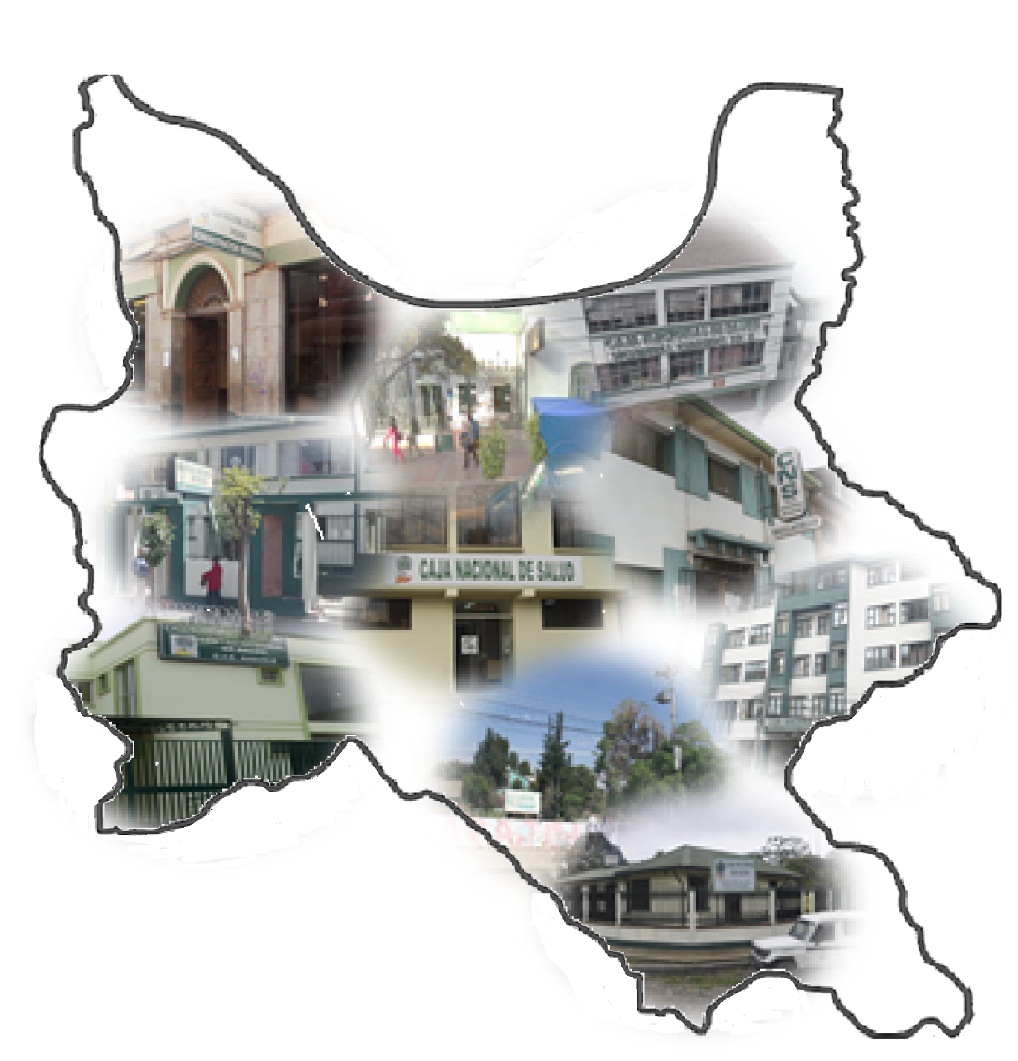 VISION DE LA  CAJA  NACIONAL DE  SALUDLa Caja Nacional de Salud es referente Nacional e Internacional de la Seguridad Social de Corto Plazo en la promoción de la salud y en las prestaciones de servicios de salud integral con calidad, calidez, oportunidad, eficiencia y transparencia, donde los asegurados se sienten satisfechos y protegidos.PRESUPUESTO  ASIGNADO PARA  LA  GESTION 20184.1 PRESUPUESTO DE RECURSOS APROBADO GESTION 2018FUENTE: PRESUPUESTOSPRESUPUESTO POR OBJETO DEL GASTO APROBADO POR  GRUPOS  GESTION 2018PRESUPUESTO POR  EL OBJETO DEL GASTO APROBADO POR  PROGRAMAS  GESTION 2018FUENTE: PRESUPUESTOSPROGRAMA  ANUAL DE  OPERACIONES 2018PROGRAMA  OPERATIVO ANUAL 2018El Programa Operativo Anual es el principal instrumento de planificación en la Administración Pública, en virtud de que se establecen de manera pormenorizada las acciones y compromisos anuales para dar cumplimiento a los programas institucionales, lo que a su vez, se ve reflejado en el cumplimiento de las estrategias del Plan de Desarrollo Sectorial, la normativa vigente y de los objetivos Estratégicos de la Caja Nacional de Salud.La Salud es una de las prioridades del actual Gobierno, y con el apoyo en la Gestión del Honorable Directorio, Gerencia General y su equipo técnico el eje central en la Administración Regional de Cochabamba es brindar Servicios de Salud con la mayor equidad y calidad para todos los asegurados, en el marco de la pertinencia, vocación de servicio, trato de calidad y calidez con la población, y la mayor excelencia en la prestación de nuestros servicios públicos.Por lo que la Programación Operativa Anual 2018 de la Regional Cochabamba, refleja los requerimientos para alcanzar los objetivos estratégicos y encaminados a la mejora y crecimiento de nuestra infraestructura de atención médica, en las diferentes vertientes de prevención, atención, rehabilitación y asistencia social; el abastecimiento oportuno y de calidad de insumos y medicamentos, la prevención de enfermedades transmisibles, la promoción de la salud.En base a estos objetivos se han elaborado las operaciones y metas correspondientes, asimismo están designados los responsables de su cumplimiento.5.2. OBJETIVOS  ESTRATEGICOS  DE LA  CAJA NACIONAL DE  SALUDFUENTE: PLANIFICACION5.3. OPERACIONES PLANIFICADAS PARA CUMPLIR LOS OBJETIVOS ESTRATEGICOS.FUENTE: PLANIFICACION5.4. PRODUCTOS Y OPERACIONES  DE LA  CAJA NACIONAL DE  SALUD REGIONAL COCHABAMBAFUENTE: PLANIFICACIONPara el cumplimiento de los Objetivos Estratégicos de la Institución, La Administración Regional tiene programado 610 productos terminados, de los cuales la Administración Regional contribuirá al cumplimiento con un 9%, Jefatura de Servicios Generales con 6%, Jefatura Médica con  14%, Medicina del Trabajo con 2%, los CIMFAS con 20%, los CIS con 33% el PAISE Recoleta con 8% y el Hospital Obrero N° 8%. Y, para el cumplimiento de estos productos se han inscrito 3.808 operaciones, cuyo desglose se detalla a continuación.El Programa 00 Grupo Administración Regional tiene programado 51 productos y un total de 147 operaciones.El Programa 00 Grupo Jefatura de Servicios Generales programa 37 productos con un total de 208 tareas.El Programa 01 Grupo Jefatura Médica Regional ha programado 86 productos y 293 operaciones.El Programa 73 Medicina del Trabajo ha programado 14 productos y para su cumplimiento ha registrado 148 operaciones.El Programa 74 CIMFA: M.A.V., Villa Galindo, Quillacollo y Sur, programaron en total 124 productos  y para el cumplimiento de estos registraron  936 operaciones.El Programa 74 CIS: Sacaba, Sarcobamba, Coboce, Aiquile, Kami y Villa Tunari  programaron productos terminados un total de 203 y 1.397 operaciones.El Programa 74 PAISE Recoleta tiene programado 45 productos y para el cumplimiento de estos inscribió 402 operaciones.El Programa 76 Grupo Hospital Obrero N° 2 tiene programado 50 productos y para el cumplimiento de estos tiene inscrito 277 operaciones.De conformidad al Art. 45 (PROGRAMA ANUAL DE CONTRATACIONES) Parágrafo II en el PAC, se incluirán las contrataciones mayores a Bs. 20.000,00 (VEINTE MIL 00/100 BOLIVIANOS).5.6 NUMERO DE CASOS DE ACUERDO A MONTOSAsimismo, en el marco del Reglamento Específico del Sistema de Programación de Operaciones, se ha efectuado la compatibilización del Presupuesto  asignado de Bs. 457.766.839,00 con el POA gestión 2018. Los proyectos de Inversión cuentan con un presupuesto total de Bs.81.331.256. 5.7 PROYECTOS DE CONSTRUCCION, AMPLIACION Y REFACCIONINFORME DE ACTIVIDADES GESTION 2018 (AREA SALUD)6.1. JEFATURA MÉDICAUNIDAD REGIONAL DE EPIDEMIOLOGIA ENSEÑANZA E INVESTIGACIONESTADÍSTICASUPERVISIÓN DE FARMACIASUPERVISIÓN DE LABORATORIOSUPERVISIÓN DE FARMACIASUPERVISIÓN DE NUTRICIONSUPERVISIÓN DE ODONTOLOGIASUPERVISIÓN DE ENFERMERIAUNIDAD REGIONAL DE MEDICINA DEL TRABAJOUNIDAD DE INFRAESTRUCTURAMEDICINA FAMILIAR Y COMUNITARIAHOSPITAL OBRERO Nº 2FUENTE: JEFATURA  MEDICA“GESTION POR RESULTADOS”                    Elaborado  por: Equipo Técnico y Dra.  Jenny Magne Anzoleaga                                                   ADMINISTRADORA REGIONAL a.i.                                                CAJA NACIONAL DE SALUDINDICE1.	PRESENTACION E INTRODUCCION	12.	MISION DE LA  CAJA  NACIONAL DE  SALUD	13.	VISION DE LA  CAJA  NACIONAL DE  SALUD	24.	PRESUPUESTO  ASIGNADO PARA  LA  GESTION 2018	34.1 PRESUPUESTO DE RECURSOS APROBADO GESTION 2018	34.2	PRESUPUESTO POR OBJETO DEL GASTO APROBADO POR  GRUPOS  GESTION 2018	44.3	PRESUPUESTO POR  EL OBJETO DEL GASTO APROBADO POR  PROGRAMAS  GESTION 2018	55.	PROGRAMA  ANUAL DE  OPERACIONES 2018	65.1	PROGRAMA  OPERATIVO ANUAL 2018	65.2. OBJETIVOS  ESTRATEGICOS  DE LA  CAJA NACIONAL DE  SALUD	75.3. OPERACIONES PLANIFICADAS PARA CUMPLIR LOS OBJETIVOS ESTRATEGICOS.	75.4. PRODUCTOS Y OPERACIONES  DE LA  CAJA NACIONAL DE  SALUD REGIONAL COCHABAMBA	75.5	PLAN ANUAL DE COMPRAS GESTION 2018 ADMINISTRACION REGIONAL COCHABAMBA	105.6 NUMERO DE CASOS DE ACUERDO A MONTOS	365.7 PROYECTOS DE CONSTRUCCION, AMPLIACION Y REFACCION	376.	INFORME DE ACTIVIDADES GESTION 2018 (AREA SALUD)	386.1. JEFATURA MÉDICA	386.2.	UNIDAD REGIONAL DE EPIDEMIOLOGIA	386.3.	ENSEÑANZA E INVESTIGACION	386.4.	ESTADÍSTICA	396.5.	SUPERVISIÓN DE FARMACIA	396.6.	SUPERVISIÓN DE LABORATORIO	396.7.	SUPERVISIÓN DE FARMACIA	406.8.	SUPERVISIÓN DE NUTRICION	406.9.	SUPERVISIÓN DE ODONTOLOGIA	406.10.	SUPERVISIÓN DE ENFERMERIA	416.11.	UNIDAD REGIONAL DE MEDICINA DEL TRABAJO	426.12.	UNIDAD DE INFRAESTRUCTURA	436.13.	MEDICINA FAMILIAR Y COMUNITARIA	446.14.	HOSPITAL OBRERO Nº 2	44CÓDIGODETALLEACUMULADOACUMULADOSALDOSSALDOSPORCENTAJEPORCENTAJEPRESUP.DETALLEPRESUPUESTO VIGENTEDEVENGADOPERCIBIDODEVENGADOPERCIBIDODEVENGADOPERCIBIDOPRESUP.DETALLE20182018201820182018%%12000VENTA DE BIENES Y SERV. DE LAS ADM. PUBLICAS4.372.189,00640.706,07639.809,353.731.482,933.732.379,6514,65%14,63%15000TASAS, DERECHOS Y OTROS INGRESOS3.296.167,00185.690,74184.088,563.110.476,26 3.112.078,44 5,63%5,58%16000INTERESES Y OTRAS RENTAS DE LA PROPIEDAD2.315,007.600,007.600,00(5.285,00) (5.285,00) 328,29%328,29%17000CONTRIBUCIONES A LA SEGURIDAD SOCIAL450.096.168,0038.460.437,0235.973.133,30411.635.730,98414.123.034,708,54%7,99%18000DONACIONES CORRIENTES0,000,00 0,000,00%0.00%TOTAL INGRESOS457.766.839,0039.294.433,8336.804.631,21418.472.405,17420.962.207,798,58%8,04%PROGRAMAS :  00-01-72-73-74-75-76-77-78-97-98PROGRAMAS :  00-01-72-73-74-75-76-77-78-97-98ACUMULADOACUMULADOACUMULADOACUMULADOACUMULADOSALDOSSALDOSSALDOSPORCENTAJEPORCENTAJEPORCENTAJEPORCENTAJEGRUPOSD E S C R I P C I O NPRESUPUESTO APROBADOPRESUPUESTO VIGENTECOMPROMISODEVENGADOPAGADOCOMPROMISODEVENGADOPAGADOCOMPROMISODEVENGADOPAGADOGRUPOSD E S C R I P C I O N20182018201820182018201820182018%%%10000SERVICIOS PERSONALES210.730.766,00210.730.766,0031.205.318,2331.205.318,2312.357.123,72179.525.447,77179.525.447,77198.373.642,2814,81%14,81%5,86%20000SERVICIOS NO PERSONALES37.627.422,0037.627.422,002.868.420,902.260.008,69900.958,4934.759.001,1035.367.413,3136.726.463,517,62%6,01%2,39%30000MATERIALES Y SUMINISTROS72.862.409,0072.862.409,001.733.287,191.459.083,64577.260,8471.129.121,8171.403.325,3672.285.148,162,38%2,00%0,79%40000ACTIVOS REALES107.376.903,00107.376.903,00107.376.903,00107.376.903,00107.376.903,000.00%0.00%0.00%50000ACTIVOS FINANCIEROS0,000,000,000,000,000.00%0.00%0.00%60000SERVICIOS DE LA DEUDA PUBLICA Y DIS.DE OTROS PASIVOS15.000.000,0015.000.000,002.500.318,972.474.098,68352.470,1412.499.681,0312.525.901,3214.647.529,8616,67%16,49%2,35%70000TRANSFERENCIAS6.173.643,006.173.643,00712.725,20712.725,20306.292,145.460.917,805.460.917,805.867.350,8611,54%11,54%4,96%90000OTROS GASTOS7.995.696,007.995.696,001.667.574,811.667.574,8144.310,806.328.121,196.328.121,197.951.385,2020,86%20,86%0,55%TOTAL DE GASTOS457.766.839,00457.766.839,0040.687.645,3039.778.809,2514.538.416,13417.079.193,70417.988.029,75443.228.422,878,89%8,69%3,18%PROGRAMAPARTIDAPRESUPUESTO APROBADO 201800ACTIVIDAD 06 - ADMINISTRACION6.750.193,0000ACTIVIDAD 07 - SERVICIOS GENERALES22.958.390,0000ACTIVIDAD 34 – CONTROL SOCIAL CBBA.2.400,0001ACTIVIDAD 03 - JEFATURA MEDICA59.308.896,0072ACTIVIDAD 00 - GESTION DE BIENES Y SERVICIOS EN SALUD81.331.256,0073ACTIVIDAD 03 - MEDICINA DEL TRABAJO2.354.328,0074ACTIVIDAD 24 - PAISE RECOLETA2.400.712,0074ACTIVIDAD 25 - CIMFA M.A.VILLARROEL41.799.168,0074ACTIVIDAD 26 - CIMFA QUILLACOLLO9.653.900,0074ACTIVIDAD 27 - CIMFA VILLA GALINDO6.312.745,0074ACTIVIDAD 28 - CIMFA SUR3.741.211,0074ACTIVIDAD 29 - CIS PUNATA3.147.661,0074ACTIVIDAD 30 - CIS AIQUILE  1.511.173,0074ACTIVIDAD 31 - CIS VILLA TUNARI1.048.351,0074ACTIVIDAD 32 - CIS COBOCE1.087.213,0074ACTIVIDAD 33 - CIS SACABA1.919.011,0074ACTIVIDAD 34 - CIS SARCOBAMBA666.319,0074ACTIVIDAD 62 - CIS KAMI  969.624,0075ACTIVIDAD 06 - HIES BRONCOPULOMONAR347.055,0076ACTIVIDAD 07 HAIG OBRERO Nº 2181.287.894,0077ACTIVIDAD 03 FORTALECIMIENTO COCHABAMBA78ACTIVIDAD 03 CONTROL SOCIAL97ACTIVIDAD 03 SERVICIO DE LA DEUDA Y TRANSFERENCIAS22.995.696,0098ACTIVIDAD 03 TRANSFERENCIAS MINISTERIO DE SALUD CBA.6.173.643,00Cód.OBJETIVOS ESTRATEGICOS1.DESARROLLO INSTITUCIONAL.2.GESTION DE SALUD.3.PROYECTOS DE INVERSION PÚBLICA.4.SALUD OCUPACIONAL.5.PROMOCION DE LA SALUD.6.RED DE SALUD SEGUNDO NIVEL FUNCIONAL INTEGRAL E INTEGRADA.7.RED DE SALUD TERCER NIVEL FUNCIONAL INTEGRAL E INTEGRADA.8.GESTION DE RIESGOS PARA EMERGENCIAS Y DESASTRES.9.SERVICIO DE LA DEUDA Y TRANSFERENCIAS10.TRANSFERENCIAS.OPERACIONES PLANIFICADAS GESTION 2018NOCUMPLIDASCUMPLIDASTOTALCantidad de Operaciones        3.808Porcentajes                   100%Porcentaje de avance de objetivo anualUNIDADN° TOTAL DE PRODUCTOSN° TOTAL DE OPERACIONESCOCHABAMBA6103808ADMINISTRACION REGIONAL521AUDITORIA INTERNA1314ASESORIA LEGAL413COACTIVO517PLANIFICACION416RELACIONES PUBLICAS Y PROTOCOLO622SISTEMAS830TRANSPARENCIA Y LUCHA CONTRA LA CORRUPCION614JEFATURA MEDICA732SUPERVISION DE ODONTOLOGIA533SUPERVISION DE ENFERMERIA623BIO MEDICINA517TRABAJO SOCIAL516INFRAESTRUCTURA1720ENSEÑANZA E INVESTIGACION413GESTION DE CALIDAD722ESTADISTICA533SUPERVISION DE FARMACIA310TRANSPORTES416SUPERVISION DE LABORATORIO517MANTENIMIENTO612EPIDEMIOLOGIA729SERVICIOS GENERALES634CONTABILIDAD426PRESUPUESTOS421RECAUDACIONES 428INSPECCION DE EMPRESAS411AFILIACION DE EMPRESAS312VIGENCIA DE DERECHOS36CAJA-TESORERIA325ALMACENES319ADQUISICIONES317RECURSOS HUMANOS49HOSPITAL OBRERO N° 228173BRONCOPULMONAR22104CIMFA MAV31231CIMFA QUILLACOLLO31243CIMFA VILLA GALINDO31231CIMFA SUR31231PAISE NORTE45402CIS PUNATA29219CIS SACABA29203CIS SARCOBAMBA29203CIS AIQUILE29203CIS COBOCE29203CIS VILLA TUNARI29203CIS KAMI29163MEDICINA DEL TRABAJO14148PLAN ANUAL DE COMPRAS GESTION 2018 ADMINISTRACION REGIONAL COCHABAMBAPARTIDADETALLE/DESCRIPCION DEL INSUMOSFECHA REQUERIDACANTIDADUNITARIOTOTALOBSERVACION24120MANTENIMIENTO EQUIPO AIRE COMPRIMIDO02/04/2018122.000,0022.000,00ADMOR HOSPITAL24120MANTENIMIENTO AIRE ACONDIONADO01/03/2018251.000,0025.000,00ADMOR HOSPITAL32200BANNERS  IMPRESOS DE TALONARIOS DE FACTURAS02/05/2018125.000,0025.000,00ADMOR HOSPITAL34800HERRAMIENTAS MENORES02/04/2018133.675,0033.675,00ADMOR HOSPITAL43400EQUIPO DE ELECTROPORACIÓN01/08/2018218.288,0036.576,00ADMOR HOSPITAL24120MANTENIMIENTO PARA EQUIPO VACIO01/03/2018150.000,0050.000,00ADMOR HOSPITAL24120MANTENIMIENTO ASCENSORES HOSPITAL OBRERO02/04/2018150.000,0050.000,00ADMOR HOSPITAL33200CORTINAS04/06/2018150.000,0050.000,00ADMOR HOSPITAL43110SILLAS TIPO AEROPUERTO02/05/2018202.500,0050.000,00ADMOR HOSPITAL34200GAS CARBONICO MED  CO203/09/2018174.100,0074.100,00ADMOR HOSPITAL24130MANTENIMIENTO Y REPARACION DE MUEBLES Y ENSERES04/06/20181240.000,00240.000,00ADMOR HOSPITAL33400CALZADOS02/05/20181301.900,00301.900,00ADMOR HOSPITAL34200AIRE GAS MEDICINAL EN M301/02/20181307.572,00307.572,00ADMOR HOSPITAL34200OXIGENO LIQUIDO MEDICINAL01/03/20181948.330,00948.330,00ADMOR HOSPITAL33300PRENDAS DE VESTIR02/05/201811.143.800,001.143.800,00ADMOR HOSPITAL34200OXIGENO GAS MEDICINAL02/05//201811.439.280,001.439.280,00ADMOR HOSPITAL39990OTROS MATERIALES Y SUMINISTROS04/06/2018130.000,0030.000,00ADMOR REGIONAL33300PRENDAS DE VESTIR02/05/2018149.000,0049.000,00ADMOR REGIONAL39100PAPEL TOALLA DE 305 MTS02/04/2018240100,0024.000,00ADMOR. M.A.V.43110CASILLEROS DE DOS CUERPOS02/04/2018192.000,0038.000,00ADMOR. M.A.V.33400CALZADOS07/05/2018177.750,0077.750,00ADMOR. M.A.V.43700PLANCHADORA INDUSTRIAL 02/04/20181100.000,00100.000,00ADMOR. M.A.V.43500PERIFONEO02/04/20181200.000,00200.000,00ADMOR. M.A.V.33300PRENDAS DE VESTIR07/05/20181305.800,00305.800,00ADMOR. M.A.V.39500TONER HP CE 251A CYAN04/06/201882.550,0020.400,00ALMACENES39500TONER HP CE 252A AMARILLO04/06/201882.550,0020.400,00ALMACENES39500TONER HP CE 253A MAGENTA04/06/201882.550,0020.400,00ALMACENES32200FORM. EM-203 INFORME DIARIO DE CONSULTA ODONTOLOGIA T/O  64G04/06/2018100022,0022.000,00ALMACENES39500TONER XEROX P6605 NEGRO04/06/2018102.300,0023.000,00ALMACENES39500TONER XEROX P6605 CYAN04/06/201882.900,0023.200,00ALMACENES39500TONER XEROX P6605 MAGENTA04/06/201882.900,0023.200,00ALMACENES39500TONER XEROX P6605 AMARILLO04/06/201882.900,0023.200,00ALMACENES32100PAPEL CONTINUO BLANCO CON 2 COPIAS 14 7/8X11X304/06/2018200001,2024.000,00ALMACENES32200DM-125 CUADRO TERMICO04/06/2018200001,2024.000,00ALMACENES39500FOLDER AMARILLO T/OF.04/06/2018200001,2024.000,00ALMACENES32100FORM. C-20 PAPEL PARA ESTADOS COPIA DE 35 X 28 CMS DE 35 GRS04/06/20181000000,2525.000,00ALMACENES32200FORM DA-12 ORDEN DE COMPRA JUEGO04/06/201860042,0025.200,00ALMACENES32200SOBRES PARA MAMOGRAFIA TAMAÑO CARTA CON LOGOTIPO04/06/201880003,2025.600,00ALMACENES39500TONER XEROX P6505 NEGRO04/06/2018201.300,0026.000,00ALMACENES39100FRANELAS NARANJAS TAMAÑO MEDIANO04/06/201850005,9029.500,00ALMACENES32200DM-131-A EPICRISIS04/06/2018200016,0032.000,00ALMACENES32200DL-2 PEDIDO INTERNO 04/06/201860060,0036.000,00ALMACENES32200DM-171 PEDIDO INTERNO04/06/2018300012,0036.000,00ALMACENES39500ARCHIVADORES DE PALANCA04/06/2018150025,0037.500,00ALMACENES32200DM-159-B HOJA CLINICA MEDICA04/06/2018200019,5039.000,00ALMACENES39500NEPACOS METALICOS04/06/2018300013,5040.500,00ALMACENES39500CINTA P/IMPRESORA EPSON LQ-209004/06/2018170240,0040.800,00ALMACENES32200DL-10 VALE DE ALMACENES04/06/2018100042,0042.000,00ALMACENES32100PAPEL CARBONICO TAMAÑO OFICIO04/06/2018500000,8542.500,00ALMACENES32200DM-170 SOBRES P/PLACAS RADIOGRAFICAS04/06/2018200002,2044.000,00ALMACENES32200DM-290 TAPAS Y CONTRATAPAS04/06/2018300001,5045.000,00ALMACENES32200DL-5 TARJETA DE EXISTENCIA04/06/2018600000,8048.000,00ALMACENES32200FORM DM-133 LAB. EXAMEN DE ORINA04/06/2018400012,0048.000,00ALMACENES39500MASKING O CINTA DE EMBALAJE04/06/2018100005,0050.000,00ALMACENES39100TRAPOS  PARA LIMPIEZA04/06/201880007,0056.000,00ALMACENES39500CINTA P/IMPRESORA EPSON LQ-59004/06/2018390145,0056.550,00ALMACENES32100PAPEL CONTINUO BLANCO CON 2 COPIAS MED 9 1/2X11X304/06/20181000000,6060.000,00ALMACENES32200FORM. DM-301 RECETA MEDICA NEGRA04/06/2018100006,0060.000,00ALMACENES39500TONER HP CE285-A DUAL04/06/2018401.800,0072.000,00ALMACENES39500BOLIGRAFOS DIF. COLORES04/06/2018250003,0075.000,00ALMACENES39100BOLSAS NEGRAS GRANDES DE 65 X 8004/06/2018400002,0080.000,00ALMACENES39100PAPEL ABSORVENTE 04/06/2018110008,0088.000,00ALMACENES39100JABON LIQUIDO PARA LAVADO DE MANOS HOSPITALARIO 5L04/06/2018100090,0090.000,00ALMACENES32200DM-146 EVOLUCION Y TRATAMIENTO04/06/2018600016,0096.000,00ALMACENES32100PAPEL BOND TAMAÑO OFICIO DE 75 GR.04/06/20187000000,1498.000,00ALMACENES39100ALCOHOL EN GEL04/06/2018600017,00102.000,00ALMACENES39100JABON CORRIENTE04/06/2018300003,50105.000,00ALMACENES32200FORMULARIO DE REFERENCIA T/CARTA DE 75G04/06/2018600018,00108.000,00ALMACENES32200FORMULARIO CON LOGOTIPO PARA ARCHIVO HOSP. O04/06/2018500002,50125.000,00ALMACENES39100BOLSAS ROJAS GRANDES DE 65 X 8004/06/2018500002,50125.000,00ALMACENES39100DETERGENTE GRANULADO DE 870 GM04/06/2018800016,50132.000,00ALMACENES39100BOLSAS NEGRAS MEDIANAS DE 50 X6504/06/2018800001,65132.000,00ALMACENES39100JABON LIQUIDO PARA LAVADO DE ROPA04/06/2018800017,00136.000,00ALMACENES32200FORM DM-303 RECETA MEDICA ROJA04/06/2018200007,00140.000,00ALMACENES39500TONER HP 505A04/06/20181201.180,00141.600,00ALMACENES32200FORM. O&M-1 PAPEL CARTA MEMBRENTADO ORIGINAL 75 GR.04/06/20181000015,00150.000,00ALMACENES39100LAVANDINA PARA USO HOSPITALARIO04/06/20181500010,00150.000,00ALMACENES32100PAPEL TERMICO MED. 79 MMMX65 MM.04/06/2018700022,00154.000,00ALMACENES39100BOLSAS ROJAS MEDIANAS DE 50 X6504/06/2018800002,00160.000,00ALMACENES32200CARPETA FAMILIAR INTEGRAL 240 G04/06/2018800002,20176.000,00ALMACENES39500TONER XEROX P3320DN04/06/2018902.000,00180.000,00ALMACENES32200FORM. DM-147 HOJA DE ENFERMERIA04/06/20181000018,50185.000,00ALMACENES32100PAPEL BOND 1/2 CARTA PARA ATENCION DE SALUD 2.16 MM H. 75 G.04/06/201828000000,07196.000,00ALMACENES32200SOBRES PARA DESPACHO DE MEDICAMENTO04/06/201810000000,20200.000,00ALMACENES39100AMBIENTADOR LIQUIDO04/06/20182000010,00200.000,00ALMACENES39500TONER XEROX WC332504/06/20181002.050,00205.000,00ALMACENES32100PAPEL BOND TAMAÑO CARTA DE 75 GR04/06/201818000000,12216.000,00ALMACENES39100 PAPEL TOALLA DISPENSADOR  BLANCO 04/06/20182100103,00216.300,00ALMACENES39100GUANTES DE GOMA DIFERENTES MEDIDAS04/06/20181500016,00240.000,00ALMACENES39100BOLSAS BOBINAS TRASPARENTE 35 X 4004/06/2018300090,00270.000,00ALMACENES39500TONER HP CF280A04/06/20182641.080,00285.120,00ALMACENES39100BOLSAS BOBINAS TRASPARENTE 20 X 3004/06/2018600080,00480.000,00ALMACENES25220CONSULTORES INDIVIDUALES EN LINEA15/01/20181123.300,00123.300,00AUDITORIA INTERNA43700Ups de 3 kva02/05/2018211.500,0023.000,00BIOMEDICINA39700RADIADOR INFRAROJO SERVOCUNA DRAGER02/05/201864.000,0024.000,00BIOMEDICINA24120MANTENIMIENTO PREVENTIVO Y CORRECTVO DE BOMBA DE INFUSION VOLUMETRICA B- BRAUN04/06/2018125.000,0025.000,00BIOMEDICINA24120MANTENIMIENTO PREVENTIVO Y CORRECTIVO DE EQUIPO LASER VERDE KARL STORZ LITOTRIPCIA04/06/2018125.000,0025.000,00BIOMEDICINA24120MANTENIMIENTO PREVENTIVO Y CORRECTIVO DE BOMBA DE INFUSION DE JERINGA B-BRAUN04/06/2018125.000,0025.000,00BIOMEDICINA24120MANTENIMIENTO PREVENTIVO Y CORRECTIVO DE EQUIPOS KODAK-CARESTREAM04/06/2018130.000,0030.000,00BIOMEDICINA24120MANTENIMIENTO PREVENTIVO Y CORRECTIVO MAQUINAS DE ANESTESIA DRAGER GOB 04/06/2018135.000,0035.000,00BIOMEDICINA24120MANTENIMIENTO PREVENTIVO Y CORRECTIVO DE EQUIPOS BMI04/06/2018140.000,0040.000,00BIOMEDICINA43700UPS DE 5KVA02/05/2018220.000,0040.000,00BIOMEDICINA24120MANTENIMIENTO PREVENTIVO Y CORRECTIVO VENTILADOR MECANICO DRAGER 04/06/2018150.000,0050.000,00BIOMEDICINA24120MANTENIMIENTO PREVENTIVO Y CORRECTIVO DE TORRE DE ENDOSCOPIA OLYMPUS EXERA II04/06/2018150.000,0050.000,00BIOMEDICINA24120MANTENIMIENTO PREVETIVO Y CORRECTIVO DE TORRE DE ENDOSCOPIA OLYMPUS EXERA IIII04/06/2018150.000,0050.000,00BIOMEDICINA24120MANTENIMIENTO PREVENTIVO Y CORRECTIVO DE TORRE DE ENDOSCOPIA FUJINON 04/06/2018150.000,0050.000,00BIOMEDICINA24120MANTENIMIENTO PREVENTIVO Y CORRECTIVO DE GENERADOR DE VACIO04/06/2018150.000,0050.000,00BIOMEDICINA24120MANTENIMIENTO PREVENTIVO Y CORRECTIVO EQUIPOS ODONTOLOGIA MAS COMPRESOR DE AIRE04/06/2018160.000,0060.000,00BIOMEDICINA24120MANTENIMIENTO  PREVENTIVO Y CORRECTIVO DE EQUIPOS SIEMENS04/06/20181100.000,00100.000,00BIOMEDICINA24120MANTENIMIENTO PREVENTIVO Y CORRECTIVO DE EQUIPOS DE LABORATORIO04/06/20181100.000,00100.000,00BIOMEDICINA24120MANTENIMIENTO PREVENTIVO Y CORRECTIVO DE EQUIPOS GENERAL ELECTRIC04/06/20181122.000,00122.000,00BIOMEDICINA43700Equipo Decibelímetro02/05/20181130.000,00130.000,00BIOMEDICINA24120MANTENIMIENTO  PREVENTIVO Y CORRECTIVO DE EQUIPOS PHILIPS04/06/20181180.000,00180.000,00BIOMEDICINA43700Equipo de dosimetría de Rayos X y Tomografía02/05/20181250.000,00250.000,00BIOMEDICINA39100ALFACIPERMETRINA01/03/201850500,0025.000,00BIOSEGURIDAD39100DELTAMETRINA01/03/201850500,0025.000,00BIOSEGURIDAD39100RODENTICIDA BIOLOGICO01/03/2018100250,0025.000,00BIOSEGURIDAD39700SISTEMA DE ALARMA DE INCENDIOS BLOQUE CENTRAL 02/04/20181100.000,00100.000,00BIOSEGURIDAD43400MONITOR DE SIGNOS VITALES02/05/2018140.000,0040.000,00CARDIOLOGIA34200PAPEL PARA ECG BURDICK ATRIA 300002/04/201870600,0042.000,00CARDIOLOGIA43400GRABADORA DE HOLTER01/03/2018221.000,0042.000,00CARDIOLOGIA34200PAPEL PRINTER COLOR UPC 21 L02/04/2018321.550,0049.600,00CARDIOLOGIA43110MESA PARA COMPUTADORA05/03/2018121.800,0021.600,00CIMFA QUILLACOLLO43400ESPECTOFOTOMETRO STAT FAX05/03/2018123.000,0023.000,00CIMFA QUILLACOLLO43400LAMPARA LED ODONTOLOGICA INALAMBRICA05/03/2018212.000,0024.000,00CIMFA QUILLACOLLO39400TENSIOMETRO DE PIE TIPO RELOJ05/03/2018102.500,0025.000,00CIMFA QUILLACOLLO43400ASPIRADORA DE SECRECIONES05/03/2018130.000,0030.000,00CIMFA QUILLACOLLO39400PANTOSCOPIO05/03/201877.000,0049.000,00CIMFA QUILLACOLLO33300PRENDAS DE VESTIR07/05/2018167.200,0067.200,00CIMFA QUILLACOLLO43400CONSERVADORA DE VACUNAS ESTANDARIZADA05/03/2018190.000,0090.000,00CIMFA QUILLACOLLO43400ELECTRO ESTIMULADOR TENS PORTATIL02/04/201837.800,0023.400,00CIMFA SUR43400EQUIPO DE LASER TERAPEUTICO02/04/2018139.625,0039.625,00CIMFA SUR43400EQUIPO DE ULTRA SONIDO02/04/2018230.000,0060.000,00CIMFA SUR43400EQUIPO DE TERAPIA COMBINADA02/04/2018247.000,0094.000,00CIMFA SUR43700LAVADORA 18 KG02/04/20181102.600,00102.600,00CIMFA SUR43400EQUIPO DE MAGNOTERAPIA02/04/2018349.900,00149.700,00CIMFA SUR43700PLANCHADORA 02/04/20181170.875,00170.875,00CIMFA SUR43400MICROSCOPIO BINOCULAR02/04/2018137.000,0037.000,00CIMFA VILLA GALINDO33300PRENDAS DE VESTIR07/05/2018144.800,0044.800,00CIMFA VILLA GALINDO43400AUTOCLAVE DE 40 LITROS APROXIMADO02/04/2018170.000,0070.000,00CIMFA VILLA GALINDO34200STOCKINET 3" (7,5 cm)01/03/201830700,0021.000,00CIRUGIA34200STOCKINET 6" (15,0 cm)01/03/201830700,0021.000,00CIRUGIA43400MOTOR CIERRA OSILANTE CORTA YESO01/03/201838.400,0025.200,00CIRUGIA39400CORTA FRIO PEQUEÑO01/03/2018215.000,0030.000,00CIRUGIA43110CHALECOS PLOMADOS PARA CIRUGIA  CON INTENCIFICADOR DE IMÁGENES 01/03/201867.000,0042.000,00CIRUGIA34200CATETER  DOBLE J  4,8 fr X 26 cm01/03/2018100500,0050.000,00CIRUGIA34200CATETER  DOBLE J  6 fr X 28 cm01/03/2018100500,0050.000,00CIRUGIA34200CATETER  DOBLE J  7 fr X 24 cm01/03/2018100500,0050.000,00CIRUGIA34200CATETER  DOBLE J  6 fr X 26 cm01/03/2018100500,0050.000,00CIRUGIA34200VENDA DE YESO 10 CM01/03/2018500010,0050.000,00CIRUGIA34200VENDA DE YESO 15 CM01/03/2018500014,0070.000,00CIRUGIA43400PIEZA DE MANO SHAVER01/03/2018180.000,0080.000,00CIRUGIA34200VENDA DE YESO 20 CM01/03/2018400022,0088.000,00CIRUGIA34200ASAS DE RESECCION01/03/20181001.000,00100.000,00CIRUGIA43400SET FIJADOR RADIO CUNITO Y RADIO DISTAL PEQUEÑO01/03/20181137.000,00137.000,00CIRUGIA43400SET INSTRUMENTAL PARA PEQUEÑOS FRAGMENTOS01/03/20181144.000,00144.000,00CIRUGIA43400FIJADOR EXTERNO GRANDE01/03/20181166.000,00166.000,00CIRUGIA43400LENTE OPTICO01/03/2018549.000,00245.000,00CIRUGIA43400CISTOSCOPIO01/03/20182140.000,00280.000,00CIRUGIA43400MOTOR NEUMATICO + SIERRA OSILANTE 01/03/20182250.000,00500.000,00CIRUGIA43400RESECTOR COMPLETO01/03/20182280.000,00560.000,00CIRUGIA43400URETERO NEFROSCOPIO FLEXIBLE01/03/20181700.000,00700.000,00CIRUGIA43400EQUIPO DE RAYOS X PORTATIL DIGITAL02/04/2018126.000,0026.000,00CIS AIQUILE43400AUTOCLAVE02/04/20181140.000,00140.000,00CIS COBOCE43700TANQUES DE AGUA DE 10.000 L02/05/2018215.000,0030.000,00CIS KAMI43700GENERADORES DE LUZ C/ TRANSFERENCIA AUTOMATICA 02/05/2018220.000,0040.000,00CIS KAMI43120EQUIPO DE COMPUTACION02/05/2018230.000,0060.000,00CIS KAMI43400AUTOCLAVE PEQUEÑO02/05/2018180.000,0080.000,00CIS KAMI43500EQUIPO DE COMUNICACIÓN 02/05/20181158.150,00158.150,00CIS KAMI33300PRENDAS DE VESTIR02/05/2018123.800,0023.800,00CIS PUNATA43400AUTOCLAVE esterilizador a vapor c/mesa metálica incluida02/04/20181130.000,00130.000,00CIS PUNATA43120IMPRESORA CARRO LARGO02/05/201836.700,0020.100,00CONTABILIDAD43120EQUIPO DE COMPUTACION02/05/2018310.000,0030.000,00CONTABILIDAD43120IMPRESORAS CARRO LARGO 02/05/201856.700,0033.500,00CONTABILIDAD43120EQUIPO DE COMPUTACION PORTATIL02/05/2018311.600,0034.800,00CONTABILIDAD39400ECOSON02/04/201896.500,0058.500,00DIRECCION M.A.V.32200REVISTA CIENTIFICA01/10/2018125.000,0025.000,00ENSEÑANZA43120IMPRESORA  LASER02/05/2018310.000,0030.000,00FARMACIA43120EQUIPO DE COMPUTACION  MEDICO02/05/2018410.000,0040.000,00FARMACIA39400PINZA DE BIOPSIA PARA ENDOSCOPIA ALTA (REUTILIZABLE04/06/201863.750,0022.500,00GASTROENTEROLOGIA39400PINZA DE BIOPSIA PARA ENDOSCOPIA BAJA (REUTILIZABLE04/06/201863.750,0022.500,00GASTROENTEROLOGIA39400SET DE GASTROSTOMIA04/06/2018151.500,0022.500,00GASTROENTEROLOGIA39400STENT PLASTICO P/ DRENAJE BILIAR FREN 8,504/06/201850500,0025.000,00GASTROENTEROLOGIA39400STENT PLASTICO P/ DRENAJE BILIAR FREN 1004/06/201850500,0025.000,00GASTROENTEROLOGIA39400AGUJAS DE ESCLEROTERAPIA PARA COLONOSCOPIA04/06/2018301.000,0030.000,00GASTROENTEROLOGIA39400GUIA HIDROFILICA JAGWIRE LARGO04/06/2018301.140,0034.200,00GASTROENTEROLOGIA39400ALAMBRE GUIA DE NITROL04/06/2018201.859,0037.180,00GASTROENTEROLOGIA39400ENDOLIGADURAS RECARGABLES04/06/2018251.595,0039.875,00GASTROENTEROLOGIA39400SONDAS NASO YEYUNAL 04/06/2018200200,0040.000,00GASTROENTEROLOGIA43400MONITOR MULTIPARAMETRICO DE SIGNOS VITALES04/06/2018155.000,0055.000,00GASTROENTEROLOGIA39400ESFINTEROTOMO TRIPLE LUMEN 30 MM04/06/2018401.617,0064.680,00GASTROENTEROLOGIA39400ESFINTEROTOMO TRIPLE LUMEN 20 MM04/06/2018401.620,0064.800,00GASTROENTEROLOGIA24120REPARACIONES TORRE OLYMPUS04/06/2018165.000,0065.000,00GASTROENTEROLOGIA24120REPARACIONES TORRE FUJINON04/06/2018165.000,0065.000,00GASTROENTEROLOGIA39400PROTESIS ESOFAGICAS AUTOEXPANSIBLE04/06/2018107.000,0070.000,00GASTROENTEROLOGIA39400BALON DE EXTRACCION PARA E.R.C.P.04/06/2018601.705,00102.300,00GASTROENTEROLOGIA39400CANASTILLO LITOTRIPTOR TRAPEZOID04/06/2018304.250,00127.500,00GASTROENTEROLOGIA43400VIDEOGASTROSCOPIO DE ALTA DEFINICION ENDOSCOPIA PEDIATRICA04/06/20181480.000,00480.000,00GASTROENTEROLOGIA43400VIDEOGASTROSCOPIO DE ALTA DEFINICION ENDOSCOPIA04/06/20182450.000,00900.000,00GASTROENTEROLOGIA43400VIDEOCOLONOSCOPIO DE ALTA DEFINICION ENDOSCOPIA04/06/20182455.000,00910.000,00GASTROENTEROLOGIA39100CEPILLO QUIRURGICO PARA LAVADO DE MANOS02/05/2018200015,0030.000,00GINECOLOGIA43400BALANZA ELECTRONICA NEONATAL CON TRANSFORMADOR Y PILAS04/06/201847.500,0030.000,00GINECOLOGIA43400COLCHON PARA HIPOTERMIA (NEONATAL)04/06/2018132.000,0032.000,00GINECOLOGIA43400LAMPARA DE EXPLORACION CUELLO DE GANSO MOVIL LUZ LED04/06/2018217.000,0034.000,00GINECOLOGIA24120MANTENIMIENTO PREVENTIVO DE EQUIPOS01/02/2018136.000,0036.000,00GINECOLOGIA39800REPUESTOS E INSUMOS PARA EQUIPOS MEDICOS04/06/2018140.000,0040.000,00GINECOLOGIA43400CIRCUITO PACIENTE NEONATAL 100 % SILICONA REUSABLE CON 2 TRAMPAS04/06/2018104.000,0040.000,00GINECOLOGIA43110SELLADOR DE MATERIAL PLASTICO PARA ESTERILIZACION04/06/2018225.000,0050.000,00GINECOLOGIA43400BOMBA DE INFUSION A JERINGA (ANESTESIOLOGIA)04/06/2018230.000,0060.000,00GINECOLOGIA43400DETECTOR DE LATIDO CARDIO FETAL 04/06/2018515.000,0075.000,00GINECOLOGIA43400HISTEROSCOPIO PORTATIL DE DIAGNOSTICO04/06/20181250.000,00250.000,00GINECOLOGIA43400VENTILADOR MECANICO NEONATAL CONVENCIONAL 04/06/20181400.000,00400.000,00GINECOLOGIA43400ECOGRAFO PORTATIL  CON 3 TRANSDUCTORES Y SOFTWARE PARA ECOGRAFIA TRANSFONTANELAR, CARDIACA, CONVEXO.04/06/20181450.000,00450.000,00GINECOLOGIA43400VENTILADOR MECANICO NEONATAL CON OSCILACION DE ALTA FRECUENCIA 04/06/20181550.000,00550.000,00GINECOLOGIA43400HISTEROSCOPIO (OPERATORIO) CON SISTEMA DE IRRIGACION ACOPLABLE A TORRE DE LAPAROSCOPIA 04/06/20181600.000,00600.000,00GINECOLOGIA43110MESON PARA CENTRAL DE ENFERMERIA02/04/2018122.500,0022.500,00HEMODIALISIS24120MANTENIMIENTO PREVENTIVO Y CORRECTIVO DEL SISTEMA DE DISTRIBUCION DEL AGUA TRATADA01/02/2018136.500,0036.500,00HEMODIALISIS24120MANTENIMIENTO PREVENTIVO Y CORRECTIVO MAQUINAS PROCESADORAS DE FILTROS01/02/2018143.500,0043.500,00HEMODIALISIS43400VISUALIZADOR DE VENAS MAS SU SOPORTE 04/06/2018165.000,0065.000,00HEMODIALISIS24120MANTENIMIENTO PREVENTIVO Y CORRECTIVO MAQUINAS HEMODIALISIS01/03/20181801.200,00216.000,00HEMODIALISIS21300AGUA CRUDA EN CISTERNA  10.000 LITROS01/03/20181800200,00360.000,00HEMODIALISIS43400FILTROS HEPA04/06/2018870.000,00560.000,00HEMODIALISIS24120MANTENIMIENTO PREVENTIVO Y CORRECTIVO PARA MAQUINAS DIALOC MAS REPUESTOS 02/04/201812.000.000,002.000.000,00HEMODIALISIS43120EQUIPO DE COMPUTACION PORTATIL02/05/2018311.500,0034.500,00IMAGENOLOGIA34200CONECTOR SIMPLE01/03/201875050,0037.500,00IMAGENOLOGIA34200GEL ECOGRAFICO 01/03/2018300170,0051.000,00IMAGENOLOGIA34200JERINGAS PARA BOMBA INYECTORA DE TOMOGRAFO (MEDRAD)01/03/2018200300,0060.000,00IMAGENOLOGIA34200JERINGA VACIA DE 200 ML01/03/2018750110,0082.500,00IMAGENOLOGIA34200PLACAS DIGITALES 20X25 CM PARA MAMOGRAFIA(DRY VIEW) MAGAZINE01/02/2018702.500,00175.000,00IMAGENOLOGIA34200PAPEL ECOGRAFIA UPP-110HG TIPO V01/03/20181100210,00231.000,00IMAGENOLOGIA34200PLACAS DIGITALES 8X10 PULGADAS (DRY PRO) MAGAZINE01/02/20181002.500,00250.000,00IMAGENOLOGIA34200PLACAS DIGITALES 20X25 CM (DRY VIEW) MAGAZINE01/02/20181202.200,00264.000,00IMAGENOLOGIA34200PLACAS DIGITALES 10X12 PULGADAS (DRY PRO)MAGAZINE01/02/20181003.000,00300.000,00IMAGENOLOGIA34200PLACAS DIGITALES 25X30 CM (DRY VIEW)MAGAZINE01/02/20181202.880,00345.600,00IMAGENOLOGIA34200CONTRASTE YODADO 100 ML01/03/2018750530,00397.500,00IMAGENOLOGIA34200PLACAS DIGITALES 11X14 PULGADAS(DRY PRO) MAGAZINE01/02/20181004.000,00400.000,00IMAGENOLOGIA34200PLACAS DIGITALES 28X35 CM (DRY VIEW) MAGAZINE01/02/20181203.800,00456.000,00IMAGENOLOGIA34200PLACAS DIGITALES 35X35 CM (DRY VIEW)MAGAZINE01/02/20181204.400,00528.000,00IMAGENOLOGIA34200PLACAS DIGITALES 35X43 CM (DRY VIEW) MAGAZINE01/02/20181104.800,00528.000,00IMAGENOLOGIA34200PLACAS RADIOLOGICAS 14X17 PULGADAS (DRY PRO)01/02/20181205.000,00600.000,00IMAGENOLOGIA43400ECOGRAFO 01/02/201811.500.000,001.500.000,00IMAGENOLOGIA43110MESAS DE ALIMENTACION02/04/2018201.100,0022.000,00INFECTOLOGIA43400BUSCADOR DE VENAS PORTATIL02/04/2018122.470,0022.470,00INFECTOLOGIA43110MESON DE ENFERMERIA02/04/2018130.000,0030.000,00INFECTOLOGIA43400BOMBA DE INFUSION02/04/2018216.500,0033.000,00INFECTOLOGIA43400MONITOR SIGNOS VITALES02/04/2018146.154,0046.154,00INFECTOLOGIA39400TRIPODE02/04/201888.500,0068.000,00INFECTOLOGIA43400ASPIRADOR DE SECRECIONES02/04/2018326.525,0079.575,00INFECTOLOGIA42240SUPERVISION DE CONSTRUCCIONES Y MEJORAS DE BIENES PUBLICOS DE DOMINIO PRIVADO REMOD. AREA QUIRURGICA Y ESTERILIZACION BLOQUE B  HOSPITAL OBRERO N° 2 COCHABAMBA#########67.350,0044.100,00INFRAESTRUCTURA42240SUPERVISION DE CONSTRUCCIONES Y MEJORAS DE BIENES PUBLICOS DE DOMINIO PRIVADO REMOD. BLOQUE MATERNO INFANTIL HOSPITAL OBRERO N° 2 COCHABAMBA#########67.759,0046.550,00INFRAESTRUCTURA42240SUPERVISION DE CONSTRUCCIONES Y MEJORAS DE BIENES PUBLICOS DE DOMINIO PRIVADO CONST. REMODELACION  CIS VILLA TUNARI COCHABAMBA#########59.310,0046.550,00INFRAESTRUCTURA42230IMPLEM. PLANTA GENERADORA DE OXIGENO MEDICINAL HOSP. OBRERO N° 2 COCHABAMBA#########262.500,00125.000,00INFRAESTRUCTURA42240SUPERVISION DE CONSTRUCCIONES Y MEJORAS DE BIENES PUBLICOS DE DOMINIO PRIVADO AMPL. SERVICIO DE EMERGENCIA Y ADMINISTRACION HOSPITAL  OBRERO N° 2 COCHABAMBA#########528525,20142.626,00INFRAESTRUCTURA42240SUPERVISION DE CONSTRUCCIONES Y MEJORAS DE BIENES PUBLICOS DE DOMINIO PRIVADO CONST. UNIDAD DE MEDICINA MATERNO FETAL DE ALTO RIESGO OBSTETRICO Y NEONATOLOGIA#########531663,40158.317,00INFRAESTRUCTURA42240SUPERVISION DE CONSTRUCCIONES Y MEJORAS DE BIENES PUBLICOS DE DOMINIO PRIVADO AMPL. SERVICIO  LABORATORIO HOSPITAL OBRERO N° 2#########822640,25181.122,00INFRAESTRUCTURA42240SUPERVISION DE CONSTRUCCIONES Y MEJORAS DE BIENES PUBLICOS DE DOMINIO PRIVADO REMOD. SERVICIOS DE NUTRICION HOSPITAL OBRERO N° 2 COCHABAMBA#########631.850,00191.100,00INFRAESTRUCTURA42240SUPERVISION DE CONSTRUCCIONES Y MEJORAS DE BIENES PUBLICOS DE DOMINIO PRIVADO REFAC. Y REMODELACION INTEGRAL HOSPITAL OBRERO N° 2 COCHABAMBA#########1022077,10220.771,00INFRAESTRUCTURA42240SUPERVISION DE CONSTRUCCIONES Y MEJORAS DE BIENES PUBLICOS DE DOMINIO PRIVADO REHAB. INTEGRAL SISTEMA ELECTRICO H.O. N° 2 CBBA#########735.764,00352.800,00INFRAESTRUCTURA42240SUPERVISION DE CONSTRUCCIONES Y MEJORAS DE BIENES PUBLICOS DE DOMINIO PRIVADO IMPLEM. PLANTA GENERADORA DE OXIGENO MEDICINAL HOSP. OBRERO N° 2 COCHABAMBA#########751.117,71357.824,00INFRAESTRUCTURA42240SUPERVISION DE CONSTRUCCIONES Y MEJORAS DE BIENES PUBLICOS DE DOMINIO PRIVADO CONST. POLICLINICO QUILLACOLLO#########2325.563,09587.951,00INFRAESTRUCTURA42240SUPERVISION DE CONSTRUCCIONES Y MEJORAS DE BIENES PUBLICOS DE DOMINIO PRIVADO CONST. SIST RED ALCANTARILLADO SANITARIO HOSPITAL OBRERO N° 2 CBBA#########1063860,40638.604,00INFRAESTRUCTURA42230REMOD. AREA QUIRURGICA Y ESTERILIZACION BLOQUE B HOSPITAL OBRERO N° 2 COCHABAMBA#########1882.000,00882.000,00INFRAESTRUCTURA42230REMOD. BLOQUE MATERNO INFANTIL HOSPITAL OBRERO N° 2 COCHABAMBA#########1931.000,00931.000,00INFRAESTRUCTURA42230CONST. REMODELACION CIS VILLA TUNARI - COCHABAMBA#########1931.000,00931.000,00INFRAESTRUCTURA24110REFACCION MANTENIMIENTO HOSPITAL OBRERO N°201/03/201811.036.500,001.036.500,00INFRAESTRUCTURA42230AMPL. SERVICIO DE EMERGENCIA Y ADMINISTRACION HOSPITAL OBRERO N° 2 COCHABAMBA#########13.423.014,003.423.014,00INFRAESTRUCTURA42230AMPL. SERVICIO LABORATORIO HOSPITAL OBRERO N° 2#########13.622.437,003.622.437,00INFRAESTRUCTURA42230CONST. UNIDAD DE MEDICINA MATERNO FETAL DE ALTO RIESGO OBSTETRICO Y NEONATOLOGIA#########13.799.616,003.799.616,00INFRAESTRUCTURA42230REMOD. SERVICIOS DE NUTRICION HOSPITAL OBRERO N° 2 COCHABAMBA#########13.822.000,003.822.000,00INFRAESTRUCTURA42230REFAC. Y REMODELACION INTEGRAL HOSPITAL OBRERO N° 2 COCHABAMBA#########15.519.280,005.519.280,00INFRAESTRUCTURA43700INSTALACION DE SISTEMAS DE OXIGENO AIRE Y VACIO #########32.385.494,007.156.482,00INFRAESTRUCTURA42230AMPL. ALMACEN DE MEDICAMENTOS REG. CBBA#########18.063.005,008.063.005,00INFRAESTRUCTURA42230REHAB. INTEGRAL SISTEMA ELECTRICO H.O. N° 2 CBBA#########111.760.000,0011.760.000,00INFRAESTRUCTURA42230CONST. SIST RED ALCANTARILLADO SANITARIO HOSPITAL OBRERO N° 2 CBBA#########112.772.072,0012.772.072,00INFRAESTRUCTURA42230CONST. POLICLINICO  QUILLACOLLO#########114.698.755,0014.698.755,00INFRAESTRUCTURA42240SUPERVISION DE CONSTRUCCIONES Y MEJORAS DE BIENES PUBLICOS DE DOMINIO PRIVADO AMPL. ALMACEN DE MEDICAMENTOS#########850393,88403151,04INFRAESTRUCTURA33300PRENDAS DE VESTIR02/05/20181124.600,00124.600,00JEF. SERVICIOS GENERALES33300PRENDAS DE VESTIR02/05/2018122.400,0022.400,00JEFATURA MEDICA39800FILTRO EQUIPO OSMOSIS INVERSA EQUIPO AUTOMATIZADO DE QUIMICA SANGUINEA AU48001/03/2018121.000,0021.000,00LABORATORIO HOSPITAL39800ROTORES PARA COAGULOMETRO X 10001/03/2018153.850,0057.750,00LABORATORIO HOSPITAL39700REACTANCIA ELECTRONICA DE 40WATTS05/03/201880060,0048.000,00MANTENIMIENTO M.A.V.24120MANTENIMIENTO ASCENSOR MAV01/01/2018122.000,0024.000,00MANTENIMIENTO REG.34500TANQUES DE INODORO BAJO01/03/2018201.200,0024.000,00MANTENIMIENTO REG.39800REPUESTOS PARA  EL ASCENSOR A REQUERIMIENTO DE LA EMPRESA01/03/2018124.000,0024.000,00MANTENIMIENTO REG.39800MANTENIMIENTO HOSPITAL OBRERO N° 201/03/2018124.000,0024.000,00MANTENIMIENTO REG.34500PREVISION PARA IMPREVISTO DE MATERIALES DE CONSTRUCCION01/03/2018142.420,0042.420,00MANTENIMIENTO REG.24120MANTENIMIENTO DE LA PLANTA DE TRATAMIENTO DE AGUA01/03/2018148.000,0048.000,00MANTENIMIENTO REG.43700DISTANCIOMETRO01/03/2018148.000,0048.000,00MANTENIMIENTO REG.39800REPUESTOS Y ACCESORIOS PARA CONTINGENCIAS DEL HOSPITAL OBRERO N° 201/03/20181194.565,00194.565,00MANTENIMIENTO REG.43700TRANSFORMADOR DE 150 KVA01/03/20181620.000,00620.000,00MANTENIMIENTO REG.43700GRUPO ELECTROGENO01/03/20181670.000,00670.000,00MANTENIMIENTO REG.43400ULTRASON CON PEDESTAL04/06/2018131.000,0031.000,00MED. FISICA Y REHABILIT43400ULTRASON CON PEDESTAL02/07/2018131.000,0031.000,00MED. FISICA Y REHABILIT34200PARAFINA01/08/201835090,0031.500,00MED. FISICA Y REHABILIT43400MAGNETOTERAPIA ATERMICO01/08/2018149.900,0049.900,00MED. FISICA Y REHABILIT43400MAGNETO A TERMICO CON CAMILLA02/07/2019149.900,0049.900,00MED. FISICA Y REHABILIT43400EQUIPO  RADIO FRECUENCIA01/08/2018233.000,0066.000,00MED. FISICA Y REHABILIT43400MOVILIZADOR DE RODILLA01/08/2018298.000,00196.000,00MED. FISICA Y REHABILIT43120COMPUTADORAS PORTATILES16/04/201847.000,0028.000,00MEDICINA DEL TRABAJO43120EQUIPO DE COMPUTACION16/04/2018180.250,0080.250,00MEDICINA DEL TRABAJO39400MEDIDOR DE PARTICULAS16/04/2018195.000,0095.000,00MEDICINA DEL TRABAJO43310MOVILIDAD CAMIONETA DOBLE CABINA HILLUX16/04/20181170.250,00170.250,00MEDICINA DEL TRABAJO34200EQUIPO DE VENOCLISIS PARA BOMBA DE INFUSION04/06/201850050,4025.200,00MEDICINA INTERNA34200PLASMA FILTRO PARA ELIMINACION DE COMPONENTES DEL PLASMA 04/06/201855.200,0026.000,00MEDICINA INTERNA34200PASTA ELEFIX 04/06/201850700,0035.000,00MEDICINA INTERNA39400TRIPODE DE ACERO INOXIDABLE 04/06/2018301.500,0045.000,00MEDICINA INTERNA34200TRANSFUSORES DE SANGRE04/06/2018300020,0060.000,00MEDICINA INTERNA43400BOMBA DE INFUSION VOLUMETRICA04/06/2018236.000,0072.000,00MEDICINA INTERNA43400ANALIZADOR CORPORAL FIJO04/06/2018198.000,0098.000,00MEDICINA INTERNA43400CAMA HOSPITALARIA DE 5 MOVIMIENTOS MAS COLCHON04/06/2018525.050,00125.250,00MEDICINA INTERNA43110TRIPODES DE CUATRO GANCHOS 01/03/2018154.059,0060.885,00NEUMOLOGIA31140ACEITE01/03/2018160014,0022.400,00NUTRICION31140TOMATE01/03/201830009,0027.000,00NUTRICION31140ZAPALLO01/03/201845006,0027.000,00NUTRICION31140HUEVO01/03/2018315000,9028.350,00NUTRICION31140CEBOLLA CABEZA01/03/201832009,0028.800,00NUTRICION31140CHULETA DE CERDO01/02/201890037,0033.300,00NUTRICION31140HUESO BLANCO01/03/201850007,0035.000,00NUTRICION31140GELATINA01/03/2018160025,0040.000,00NUTRICION43700CARROS TERMICOS04/06/2018140.000,0040.000,00NUTRICION31140MANZANA CHILENA01/03/2018170002,5042.500,00NUTRICION31140ARVEJA01/03/2018305015,0045.750,00NUTRICION31140GALLETA DE AGUA (PQTE. DE 3 UNID.)02/04/2018700000,8056.000,00NUTRICION31140LECHE LIGTH (946 ML)02/05/201880007,5060.000,00NUTRICION39800 RESPUESTOS PARA  EQUIPOS ANTIGUOS04/06/2018160.000,0060.000,00NUTRICION31140ARROZ01/03/2018505012,0060.600,00NUTRICION31140ZANAHORIA01/03/2018110008,0088.000,00NUTRICION31140ALIMENTACION HOSPITALARIA Y OTRAS ESPECIFICAS04/06/20181116.527,00116.527,00NUTRICION31140PAN01/03/20181700000,70119.000,00NUTRICION31140LECHE ENTERA (946 ML)02/05/2018250007,00175.000,00NUTRICION31140PAPA IMILLA01/03/2018245009,00220.500,00NUTRICION31140CARNE DE RES (PULPA)02/04/2018600048,00288.000,00NUTRICION31140CARNE DE RES (PALETA)01/03/2018700043,00301.000,00NUTRICION31140POLLO ENTERO ESPECIAL S/MENUDENCIA  (C/U 2.500 A 2.600 KG.)01/03/20181500021,00315.000,00NUTRICION43400OXIMETRO DE PULSO CON MONITOR DE PRESION ARTERIAL CON ACCESORIOS 01/03/2018218.000,0036.000,00ONCOLOGIA43400EQUIPO DE ASPIRACION DE SECRECIONES 01/03/2018224.900,0049.800,00ONCOLOGIA43400CAMA DE 3 MOVIMIENTOS CON RUEDAS ORTOPEDICOS MAS COLCHON01/03/20182013.000,00260.000,00ONCOLOGIA24120MANTENIMIENTO ASCENSORES PAISE 01/01/2018122.500,0030.000,00PAISE43120EQUIPO DE COMPUTACION ADMINISTRATIVO02/05/2018410.000,0040.000,00PAISE34200EOSINA ACIDA AMARILLENTA 1 LT.01/03/201825820,0020.500,00PATOLOGIA43400ESTUCHE DE MACRODISECCION02/05/2018125.000,0025.000,00PATOLOGIA34200ALCOHOL CAIMAN DE 96°01/03/2018124021,0026.040,00PATOLOGIA34200PORTAOBJETOS01/03/201860050,0030.000,00PATOLOGIA34200SELLADOR DE LAMINAS FRASCO 473 ML04/06/2018251.300,0032.500,00PATOLOGIA34200XILOL FRASCO DE 750 ML04/06/2018200200,0040.000,00PATOLOGIA34200HEMATOXILINA DE HARRIES01/03/2018301.400,0042.000,00PATOLOGIA34200CASSET PARA BIOPSIA GRANDES01/03/2018300001,5045.000,00PATOLOGIA39400CASSET PARA BIOPSIA PEQUEÑO01/03/2018300001,5045.000,00PATOLOGIA39400CUCHILLAS DE BAJO PERFIL01/03/2018271.800,0048.600,00PATOLOGIA34200PARAFINA01/03/2018200250,0050.000,00PATOLOGIA39700GABINETE DE ALMACENAJE  DE PORTA OBJETOS01/03/2018150.000,0050.000,00PATOLOGIA43400MICROSCOPIO BASICO DUAL02/05/2018161.000,0061.000,00PATOLOGIA43400CITOCENTRIFUGA02/05/2018195.000,0095.000,00PATOLOGIA43400MICROTOMO DE ROTACION01/03/20181105.000,00105.000,00PATOLOGIA43400MICROSCOPIO DE FLUORESCENCIA02/05/20181120.000,00120.000,00PATOLOGIA43400MICROSCOPIO DE DISCUSION DE 5 ESTACIONES02/05/20181280.000,00280.000,00PATOLOGIA43400MESA DE DISECCION 02/05/20181350.000,00350.000,00PATOLOGIA43400SET PARA CIRUGIA LAPAROSCOPICA PÉDIATRICA02/04/20181110.000,00110.000,00PEDIATRIA43400MONITOR DE SIGNOS VITALES CON PEDESTAL02/04/20182120.000,00240.000,00PEDIATRIA43110VITRINA EN ACERO INOXIDABLE CON DOS  PUERTAS CORREDIZAS Y 4 BANDEJAS  AJUSTABLES, 4 RUEDAS CON  FRENO DE ALTO  TRAFICO, CON  CHAPA DE SEGURIDAD DIMENSIONES: 1M X 1.90 X 0,40 M DE  PROFUNDIDAD02/04/2018312.500,0037.500,00QUIROFANO39400AGUJAS PARA  ANESTESIA RAQUIDEA PUNTA DE LAPIZ G 2702/04/2018300050,00150.000,00QUIROFANO43400LAMPARA CIALITICA LED FR TECHO DE DOS CUPULAS  INCLUYE TERCER BRAZO CON MONITOR Y CAMARA EN UNA  DE LAS  CUPULAS.02/04/20181600.000,00600.000,00QUIROFANO32200CALENDARIOS 05/03/2018200018,0036.000,00RELACIONES PUBLICAS32200REVISTA SALUD 03/09/2018277718,0049.986,00RELACIONES PUBLICAS32200MEMORIA INSTITUCIONAL 02/05/2018277718,0049.986,00RELACIONES PUBLICAS32200TRIPTICOS SALUD05/03/2018500001,0050.000,00RELACIONES PUBLICAS32200TRIPTICOS ADMINISTRATIVOS05/03/2018500001,0050.000,00RELACIONES PUBLICAS32200GUIA DE INFORMACIÓN AL USUARIO 02/04/2018500010,0050.000,00RELACIONES PUBLICAS32200MANUAL DE PRIMEROS AUXILIOS MEDICINA DEL TRABAJO 02/04/2018500010,0050.000,00RELACIONES PUBLICAS32200MANUAL DE PREVENCIÓN DE RIESGOS MEDICINA DEL TRABAJO02/04/2018500010,0050.000,00RELACIONES PUBLICAS43700CAMARA FILMADORA PROFESIONAL 02/04/2018160.000,0060.000,00RELACIONES PUBLICAS43110CASILLEROS02/05/201824900,0021.600,00ROPERIA33100TELA DE FRAZADILLA01/03/2018102.400,0024.000,00ROPERIA33100TELA BRAMANTE01/03/2018201.320,0026.400,00ROPERIA43110COCHES DE TRANSPORTE PARA ROPA HOSPITALARIA02/05/201865.000,0030.000,00ROPERIA33200MANDIL DE LACTANCIA01/02/2018300110,0033.000,00ROPERIA33100TELA TOHALLA01/03/2018451.000,0045.000,00ROPERIA34400CUERINA DE PRIMERA CALIDAD04/06/2018153.000,0045.000,00ROPERIA43700AIRE ACONDICIONADO01/03/2018315.000,0045.000,00ROPERIA33100TELA FRANELA01/03/2018123.900,0046.800,00ROPERIA33100TELA PANAMA01/03/201860800,0048.000,00ROPERIA33200BOTAS PARA QUIROFANO04/06/2018300160,0048.000,00ROPERIA33100TELA TOCUYO01/03/2018451.100,0049.500,00ROPERIA33200FUNDAS PARA ALMOHADAS TELA DE SABANA PRIMERA CALIDAD01/02/2018100070,0070.000,00ROPERIA33200BATAS PARA PACIENTES DAMAS02/04/2018900110,0099.000,00ROPERIA33200MANDILES DE PROTECCION QUIRURGICOS01/02/2018900120,00108.000,00ROPERIA33200SACO PANTALON PARA QUIROFANO TELA PRIMERA CALIDAD02/05/2018500220,00110.000,00ROPERIA33100TELA DE SABANA PRIMERA CALIDAD01/03/2018254.500,00112.500,00ROPERIA33200COLCHONES HOSPITALARIOS04/06/2018911.400,00127.400,00ROPERIA24120MANTENIMIENTO PREVENTIVO Y CORRECTIVO PARA EQUIPOS DE LAVANDERIA01/03/20181230.000,00230.000,00ROPERIA39800REPUESTOS PARA EQUIPOS DE LAVANDERIA Y ROPERIA02/04/20181235.500,00235.500,00ROPERIA43700UPS ONLINE DE 10 KVA05/03/2018148.000,0048.000,00SISTEMA M.A.V.24120MANTENIMIENTO DE EQUIPOS BIOMETRICOS05/03/2018130.000,0030.000,00SISTEMAS24120MANTENIMIENTO DE CAMARAS 02/05/2018130.000,0030.000,00SISTEMAS24120MANTENIMIENTO CENTRALES TELEFONICAS05/03/2018135.000,0035.000,00SISTEMAS24120MANTENIMIENTO CENTRALES TELEFONICAS02/05/2018135.000,0035.000,00SISTEMAS49100LICENCIA DE ANTIVIRUS CORPORATIVO05/11/2018140.000,0040.000,00SISTEMAS43500RACK CERRADO02/05/2018150.000,0050.000,00SISTEMAS43500CAMARA DE SEGURIDAD IP 02/09/2018150.000,0050.000,00SISTEMAS39700INSTALACION DE SUPRESORES DE PICOS DE VOLTAJE PARA DATA CENTER02/03/20181150.000,00150.000,00SISTEMAS24300MEJORA DEL SISTEMA ELECTRICO E INSTALACIÓN DE DOMOTIZACIÓN PARA SEGURIDAD DEL DATA CENTER02/03/20181220.000,00220.000,00SISTEMAS43700UPS ONLINE DE 40 KVA DATA CENTER02/03/20181400.000,00400.000,00SISTEMAS24120MANTENIMIENTO CENTRALES TELEFONICAS  MAV04/06/2018135.000,0035.000,00SISTEMAS M.A.V.34200PLACAS NEGATIVAS P/ADULTO CON CABLE02/05/201833068,0022.440,00SUPER. ENFERMERIA34200SONDAS FOLEY DE DOS VIAS N° 22 RUSH02/05/201850050,0025.000,00SUPER. ENFERMERIA34200EMPAQUE ESTERILIZACION 15 Cm. X 200 mt.02/05/2018100250,0025.000,00SUPER. ENFERMERIA34200ACIDO CITRICO02/05/2018100320,0032.000,00SUPER. ENFERMERIA34200INTEGRADOR QUIMICO AL VAPOR02/05/201860560,0033.600,00SUPER. ENFERMERIA34200AVAGARD02/05/2018100430,0043.000,00SUPER. ENFERMERIA34200METABISULFITO02/05/201890480,0043.200,00SUPER. ENFERMERIA34200INDICADOR LAMINADO PEROXIDO DE HIDROGENO02/05/2018300001,5045.000,00SUPER. ENFERMERIA34200TRANSDUCTOR DE PRESION VENOSA (FLUIBARRIER)02/05/201867057,0046.935,00SUPER. ENFERMERIA34200EQUIPOS SILICONADO PARA BOMBA DE INFUSION COMPATIBLE CON MAQUINAS BRAUM02/05/2018100050,0050.000,00SUPER. ENFERMERIA34200INDICADOR TESTIGO LAMINADO AL HUMEDO02/05/2018230220,0050.600,00SUPER. ENFERMERIA34200INDICADOR BIOLOGICO AL PLASMA02/05/201875070,0052.500,00SUPER. ENFERMERIA34200CATETER PERCUTANEO CON INTRODUCTOR PELABLE FR-2 (DOBLE LUMEN)02/05/2018100550,0055.000,00SUPER. ENFERMERIA34200LINEAS ARTERIOVENOSAS PARA SEROLOGIA (+)02/05/201890065,0058.500,00SUPER. ENFERMERIA34200TERMOMETRO DIGITAL02/05/2018200320,0064.000,00SUPER. ENFERMERIA34200BRANULAS No. 18 02/05/201890007,5067.500,00SUPER. ENFERMERIA34200CATETER VENOSO CENTRAL DOBLE LUMEN 02/05/2018200350,0070.000,00SUPER. ENFERMERIA34200ACIDO PARACETICO PURISTERIL 02/05/2018751.125,0084.375,00SUPER. ENFERMERIA34200GLUCOCINTAS 02/05/2018360250,0090.000,00SUPER. ENFERMERIA34200CATETER TRIPLE LUMEN02/05/2018200450,0090.000,00SUPER. ENFERMERIA34200ANTIINCRUSTANTE02/05/2018303.000,0090.000,00SUPER. ENFERMERIA34200CARTUCHOS DE OXIDO DE ETILENO02/05/2018540170,0091.800,00SUPER. ENFERMERIA34200POLIVICRIL N° 102/05/2018558017,0094.860,00SUPER. ENFERMERIA34200ANTIINCRUSTANTE 02/05/2018303.200,0096.000,00SUPER. ENFERMERIA34200LIQUIDO PARA MAQUINA DIAPAC PRIOSOL02/05/2018210500,00105.000,00SUPER. ENFERMERIA34200CONTROL BIOLOGICO DE LECTURA RAPIDA02/05/2018200055,00110.000,00SUPER. ENFERMERIA34200FISTULA  ARTERIAL02/05/2018187507,00131.250,00SUPER. ENFERMERIA34200FISTULA VENOSO02/05/2018187507,00131.250,00SUPER. ENFERMERIA34200HEMOFILTRO PARA MAQUINA DIAPAC02/05/20181051.450,00152.250,00SUPER. ENFERMERIA34200CATETER TEMPORAL  PARA HEMODIALISIS02/05/2018300550,00165.000,00SUPER. ENFERMERIA34200KIT DE LINEAS SANGUINEAS PARA MAQUINA DIAPAC02/05/20181051.600,00168.000,00SUPER. ENFERMERIA34200GLUCONATO DE CLOREXIDINA AL 2% APLICADOR02/05/2018200841,00168.200,00SUPER. ENFERMERIA34200ORTOFTALDEHIDO (CIDEX OPA)02/05/2018400430,00172.000,00SUPER. ENFERMERIA34200CINTA QUIRURGICA MICROPORE 2,5 cm.02/05/20181500020,00300.000,00SUPER. ENFERMERIA34200CASSETTE AL PLASMA02/05/20182001.500,00300.000,00SUPER. ENFERMERIA34200HEMOCLIP LT 30002/05/2018360090,00324.000,00SUPER. ENFERMERIA34200CATETER PERMANENTE PARA HEMODIALISIS02/05/2018605.500,00330.000,00SUPER. ENFERMERIA34200TEGADERM CON CLOREXIDINA02/05/2018468080,00374.400,00SUPER. ENFERMERIA34200HEMOCLIP MEDIUM LARGE02/05/20183000130,00390.000,00SUPER. ENFERMERIA34200TEGADERM DE 10 CM. x 12 CM.02/05/20182236518,50413.752,50SUPER. ENFERMERIA34200TEGADERM DE 9 x 2502/05/20181407040,00562.800,00SUPER. ENFERMERIA34200LINEAS ARTERIOVENOSAS 02/05/2018655590,00589.950,00SUPER. ENFERMERIA34200TELA MICROPORE DE 5 Cm02/05/20182200038,00836.000,00SUPER. ENFERMERIA34200GASA QUIRURGICA DE 150 YARDAS02/05/20189001.020,00918.000,00SUPER. ENFERMERIA34200FILTROS PARA HEMODIALISIS02/05/20185250200,001.050.000,00SUPER. ENFERMERIA34200EMULSION DE REFERENCIA PARA COAGULOMETRO AC - 7000 X 2000 ML01/03/201854.150,0020.750,00SUPER. LABORATORIO34200CITOMEGALOVIRUS IG G ELISA X 96 DET.                01/03/2018121.760,0021.120,00SUPER. LABORATORIO34200CITOMEGALOVIRUS IG M  ELISA  X 96 DET.01/03/2018121.870,0022.440,00SUPER. LABORATORIO34200LIQUIDO DE LIMPIEZA PARA CONTADOR HEMATOLOGICO ERBA LACHEMA ELITE 3 Y 5 X 500 ML01/03/2018151.500,0022.500,00SUPER. LABORATORIO34200CONTROL COMERCIAL PARA INMUNOLOGIA (INFECCCIOSAS 3 CHAGAS - 3TOXOPLASMA-1 HIV 1HEP.C-1HEP. B ANTICORE)01/03/2018151.600,0024.000,00SUPER. LABORATORIO34200REACTIVO DILUYENTE PARA CONTADOR HEMATOLOGICO NEOMEDICA X 20 LITROS01/03/201860400,0024.000,00SUPER. LABORATORIO34200CK-MB  X 60 DETERMINACIONES01/03/201830825,0024.750,00SUPER. LABORATORIO34200FERRITINA ELISA  X 96 DETERMINACIONES01/03/2018151.650,0024.750,00SUPER. LABORATORIO34200CA 15- 3 X 100 DETERMINACIONES01/03/2018102.550,0025.500,00SUPER. LABORATORIO34200CA - 125 X 100 DETERMIANCIONES01/03/2018102.550,0025.500,00SUPER. LABORATORIO34200CA 19-9 X 100 DETERMINACIONES01/03/2018102.550,0025.500,00SUPER. LABORATORIO34200REACTIVO PACK PARA ELECTROLITOS HORRON01/03/2018201.300,0026.000,00SUPER. LABORATORIO34200H.C.G CUANTITATIVO X 100 DETERMINACIONES01/03/2018201.320,0026.400,00SUPER. LABORATORIO34200SANGRE CONTROL PARA CONTADOR HEMATOLÓGICO (ALTO, BAJO Y NORMAL) 3 DIFERENCIAL01/03/2018221.200,0026.400,00SUPER. LABORATORIO34200CK TOTAL  X 60 DETERMINACIONES01/03/201860450,0027.000,00SUPER. LABORATORIO34200C4 POR  INMUNODIFUSION RADIAL01/03/2018141.980,0027.720,00SUPER. LABORATORIO34200C3 POR INMUNODIFUSION RADIAL             01/03/2018151.980,0029.700,00SUPER. LABORATORIO34200FSH X 100 DETERMINACIONES 01/03/2018251.320,0033.000,00SUPER. LABORATORIO34200LH  X 100 DETERMINACIONES01/03/2018251.320,0033.000,00SUPER. LABORATORIO34200ESTRADIOL X 100 DETERMINACIONES01/03/2018251.320,0033.000,00SUPER. LABORATORIO34200PROLACTINA X100  DETERMINACIONES01/03/2018251.320,0033.000,00SUPER. LABORATORIO34200ANTI DS DNA ELISA  X 96 DETERMINACIONES01/03/2018192.090,0039.710,00SUPER. LABORATORIO34200REACTIVO DIFERENCIAL PARA CONTADOR HEMATOLOGICO ERBA LACHEMA ELITE 5 X 1 LITRO01/03/201847850,0039.950,00SUPER. LABORATORIO34200REACTIVO DILUYENTE ACT PACK  PARA CONTADOR HEMATOLOGICO BECMAN COULTER X 15 LITROS01/03/2018152.800,0042.000,00SUPER. LABORATORIO34200HEPATITIS B  ANTIGENO DE SUPERFICIE  ELISA X 96 DETERMINACIONES01/03/201851836,0042.636,00SUPER. LABORATORIO34200CORTISOL X 100 DETERMINACIONES01/03/2018301.500,0045.000,00SUPER. LABORATORIO34200ANA (ANTICUERPOS ANTINUCLEARES) ELISA X 96 DETERMINACIONES01/03/2018232.100,0048.300,00SUPER. LABORATORIO34200GIARDIA ANTIGENO EN HECES ELISA X 96 DETERMINACIONES01/03/2018251.980,0049.500,00SUPER. LABORATORIO34200AMEBA HISTOLITICA ANTIGENO EN HECES ELISA X 96 DETERMINACIONES01/03/2018251.980,0049.500,00SUPER. LABORATORIO34200AGAR CROMOGENICO PARA ENTEROBACTERIAS01/03/2018450011,0049.500,00SUPER. LABORATORIO34200CHAGAS HAI 01/03/201884590,0049.560,00SUPER. LABORATORIO34200SANGRE CONTROL P/ CONTADOR HEMATOLOGAICO ERBA LACHEMA  5 DIFERENCIAL01/03/2018252.000,0050.000,00SUPER. LABORATORIO34200REACTIVO LISANTE DIFERENCIAL P CONTADOR HEMATOLOGICO LH  750 X 5 LITROS01/03/2018124.300,0051.600,00SUPER. LABORATORIO34200HEPATITIS B ANTICORE ELISA   X 96 DETERM.     01/03/201861858,0052.338,00SUPER. LABORATORIO34200CLAMIDIA IGG ELISA  X 96 DET.01/03/2018321.700,0054.400,00SUPER. LABORATORIO34200CLAMIDIA IGM ELISA  X 96 DET.  01/03/2018331.700,0056.100,00SUPER. LABORATORIO34200CLAMIDYA IgA ELISA X 96 DET.01/03/2018321.800,0057.600,00SUPER. LABORATORIO34200HEPATITIS A ELISA   X 96 DETERMINACIONES  01/03/2018391.650,0064.350,00SUPER. LABORATORIO34200REACTIVO DILUYENTE  PARA CONTADOR HEMATOLOGICO LH-750 X 20 LITROS01/03/2018120600,0072.000,00SUPER. LABORATORIO34200HIV ELISA  X 96 DETERMINACIONES CUARTA GENERACION01/03/2018541.500,0081.000,00SUPER. LABORATORIO34200TACOS PARA GASOMETRIA PARA NEONATOLOGIA01/03/2018100085,0085.000,00SUPER. LABORATORIO34200ANTI CCP ELISA X 96 DETERMINACIONES01/03/2018243.850,0092.400,00SUPER. LABORATORIO34200REACTIVO SCATER PACK CONTADOR HEMATOLOGICO LH750 X 2,4 LITROS01/03/2018402.480,0099.200,00SUPER. LABORATORIO34200TOXOPLASMOSIS IG G ELISA  X 96 DETERM.                   01/03/2018801.320,00105.600,00SUPER. LABORATORIO34200REACTIVO DILUYENTE PARA CONTADOR HEMATOLOGICO ERBA LACHEMA ELITE 5 X 20 LITROS01/03/2018195550,00107.250,00SUPER. LABORATORIO34200CHAGAS  ELISA X 96 DETERM. 01/03/2018130850,00110.500,00SUPER. LABORATORIO34200INSULINA X100 DETERMINACIONES01/03/2018601.900,00114.000,00SUPER. LABORATORIO34200TOXOPLASMOSIS IG M DE CAPTURA ELISA X 96 DETERMINACIONES01/03/2018801.430,00114.400,00SUPER. LABORATORIO34200PROTEINA A ASOCIADA AL EMBARAZO P.A.P.A. X 96  DETERM.01/03/2018502.300,00115.000,00SUPER. LABORATORIO34200FACTOR DE CRECIMIENTO PLACENTARIO X 96 DETERMINACIONES01/03/2018502.300,00115.000,00SUPER. LABORATORIO34200PERFIL ENA PARA COLÁGENOPATÍAS ELISA X 96 DETERM.01/03/2018512.310,00117.810,00SUPER. LABORATORIO34200REACTIVO LISANTE PARA CONTADOR HEMATOLOGICO ERBA LACHEMA ELITE 5 X 5 LITROS01/03/2018801.600,00128.000,00SUPER. LABORATORIO34200REACTIVO PACK PARA ELECTROLITOS ERBA LYTE01/03/2018592.200,00129.800,00SUPER. LABORATORIO34200HEPATITIS C ELISA    X  96  DETERM.01/03/2018801.900,00152.000,00SUPER. LABORATORIO34200HELICOBACTER PILORY ANTIGENO EN HECES ELISA X 96 DET. 01/03/2018801.980,00158.400,00SUPER. LABORATORIO34200T3 TRIYIDOTIRONINA X 100 DETRM.01/03/20181601.250,00200.000,00SUPER. LABORATORIO34200T4 TETRAYODOTIRONINA X 100 DETRM.01/03/20181601.250,00200.000,00SUPER. LABORATORIO34200T4   LIBRE X 100 DETERMINACIONES01/03/20182201.250,00275.000,00SUPER. LABORATORIO34200TSH X 100 DETERMINACIONES01/03/20182201.360,00299.200,00SUPER. LABORATORIO34200PSA TOTAL X 100 DETERMINACIONES01/03/20181402.150,00301.000,00SUPER. LABORATORIO34200PSA LIBRE X 100 DETERMINACIONES01/03/20181402.150,00301.000,00SUPER. LABORATORIO34200TACOS PARA GASOMETRIA / GASOMETRO  IRMA O / I STAT01/03/2018450085,00382.500,00SUPER. LABORATORIO34200LIMAS PROTAPER DE 25mm01/03/201850420,0021.000,00SUPER. ODONTOLOGIA34200PASTA DESVITALIZANTE01/03/201840570,0022.800,00SUPER. ODONTOLOGIA34200PELICULAS PANORAMICAS X10001/03/2018201.230,0024.600,00SUPER. ODONTOLOGIA34200LIMAS ROTATORIAS PROTAPER DE 21mm01/03/201880420,0033.600,00SUPER. ODONTOLOGIA34200GEL ENZIMATCO PARA REMOCION ATRAUMATICA DE CARIES01/03/2018150300,0045.000,00SUPER. ODONTOLOGIA34200IONOMERO DE VIDRIO AUTOPLOIM,ERIZABLE OBTURACION 01/03/2018150330,0049.500,00SUPER. ODONTOLOGIA34200IONOMERODE VIDRIO BASE AUTOPOLIMERIZABLE01/03/2018150350,0052.500,00SUPER. ODONTOLOGIA34200IONOMERO VIDRIO BASE FOTOPOLIMERIZABLE01/03/2018120484,0058.080,00SUPER. ODONTOLOGIA34200IONOMERO DE VIDRIO DE OBTURACION FOTOPÒLIMERIZABLE TRIPLE CURADO01/03/2018120780,0093.600,00SUPER. ODONTOLOGIA34200ESPONJAS P/ LIMAS01/03/2018502.000,00100.000,00SUPER. ODONTOLOGIA34200RESINA FOTOPOLIMERIZABLE01/03/20181001.576,00157.600,00SUPER. ODONTOLOGIA34200PLACAS RADIOGRAFICA PERIAPICALES X15001/03/2018800300,00240.000,00SUPER. ODONTOLOGIA34200AGUJAS DE SUTURA CURVAS01/03/20181003.500,00350.000,00SUPER. ODONTOLOGIA34200Tiopental sódico 1 g.02/04/201860041,0024.600,00SUPERV. FARMACIA34200Sulfato de Bario oral02/04/2018180160,0028.800,00SUPERV. FARMACIA34200Budesonida de 100mcg02/04/2018100300,0030.000,00SUPERV. FARMACIA34200Etilefrina de 10 mg/ml02/04/2018220015,0033.000,00SUPERV. FARMACIA34200Sulfato de  Bario rectal02/04/2018380260,0098.800,00SUPERV. FARMACIA43110NEGATOSCOPIO LET02/03/2018215.000,0030.000,00TERAPIA INTENSIVA43110CARRO CODIGO AZUL02/03/2018135.000,0035.000,00TERAPIA INTENSIVA43700ASPIRADORA PORTATIL DE 5 LITROS02/03/2018226.000,0052.000,00TERAPIA INTENSIVA43400DESFIBRILADOR 02/04/20181100.000,00100.000,00TERAPIA INTENSIVA43400BOMBAS DE INFUSION 02/03/2018530.000,00150.000,00TERAPIA INTENSIVA43400BOMBAS DE INFUSION 02/03/2018530.000,00150.000,00TERAPIA INTENSIVA43400FILTROS HEPA02/04/20181170.000,00170.000,00TERAPIA INTENSIVA43400CAMAS HOSPITALARIAS ELECTRICAS 02/04/2018550.000,00250.000,00TERAPIA INTENSIVA39400VALVULAS DE EXALACION V.M.G.E.02/03/20181050.000,00500.000,00TERAPIA INTENSIVA43400MONITORES CARDIACOS02/03/20183400.000,001.200.000,00TERAPIA INTENSIVA39800BATERIA DE 70 AMP.01/03/2018241.000,0024.000,00TRANSPORTES39800CHAPERIA Y PINTURA01/03/2018217.000,0034.000,00TRANSPORTES34300LLANTAS Y NEUMATICOS01/03/2018401.200,0048.000,00TRANSPORTES34110Gas Natural Vehicular01/03/2018410001,6668.060,00TRANSPORTES34110GASOLINA01/03/2018421763,74157.738,24TRANSPORTES22500SEGURO CONTRA TODO RIESGO VEHICULOS01/03/20181180.000,00180.000,00TRANSPORTESTOTAL PAC 2018148.155,247.78148.155,247.78148.155,247.78148.155,247.78148.155,247.78RANGONUMERO CASOSDe 20.000,00 a 50.000,00242De 50.001,00 a 100.000,0096De 100.001,00 a 500.000,00178De 500.001,00 a 999.000,0023De 1.000.000,00 - Adelante17LUGARDENOMINACIONPRESUPUESTO 42230OTRAS CONSTRUCCIONES Y MEJORAS DE BIENES PUBLICOS DE DOMINIO PRIVADOHOSPITAL OBRERO N°2AMPLIACION SERVICIO DE LABORATORIO HOSPITAL OBRERO N° 2 CBBA.       3.827.841,00HOSPITAL OBRERO N°2CONSTRUCCION SISTEMA DE RED ALCANTARILLADO SANITARIO HOSPITAL OBRERO N° 2 COCHABAMBA13.422.817,00HOSPITAL OBRERO N°2REMODELACION SERVICIO DE NUTRICION HOSPITAL OBRERO N° 2       4.037.379,00HOSPITAL OBRERO N°2REMODELACION BLOQUE MATERNO INFANTIL HOSPITAL OBRERO N° 2989.691,00HOSPITAL OBRERO N°2REMODELACION AREA QUIRURGICA Y ESTERILIZACION BLOQUE B HOSPITAL OBRERO N° 2934.194,00HOSPITAL OBRERO N°2IMPLEMENTACION PLANTA GENERADORA DE OXIGENO MEDICINAL HOSPITAL OBRERO N° 2       7.863.506,00HOSPITAL OBRERO N°2REHABILITACION INTEGRAL SISTEMA ELECTRICO H.O.N° 2 CBBA.12.112.800,00HOSPITAL OBRERO N°2AMPLIACION ALMACEN DE MEDICAMENTOS8.478.297,00HOSPITAL OBRERO N°2REFACCION Y REMODELACION INTEGRAL HOSPITAL OBRERO N° 2 COCHABAMBA.       5.772.685,00HOSPITAL OBRERO N°2CONSTRUCCION UNIDAD DE MEDICINA MATERNO FETAL DE ALTO RIESGO OBSTETRICO Y NEONATOLOGIA3.970.074,00HOSPITAL OBRERO N°2AMPLIACION SERVICIO DE EMERGENCIA Y ADMINISTRACION HOSPITAL OBRERO N° 2 COCHABAMBA3.589.922,0042230OTRAS CONSTRUCCIONES Y MEJORAS DE BIENES PUBLICOS DE DOMINIO PRIVADOCIMFA QUILLACOLLOCONSTRUCCION POLICLINICO QUILLACOLLO15.330.218,00CIS VILLA TUNARICONSTRUCCION  REMODELACION CIS VILLA TUNARI COCHABAMBA       1.001.832,00NoACTIVIDADPROGRAMADORESULTADOS ESPERADOS1FUNCIONAMIENTO DE LA RED DE ESTABLECIMIENTOS DE SALUD: CIS, CIMFAS, PAISE  Y HOSPITAL OBRERO Nº 2 EN BASE A GESTION DE CALIDAD, VIGILANCIA EPIDEMIOLOGICA SUJETO A SEGUIMIENTO, SUPERVISIOON Y EVALUACION EN LOS CAI.  4RED DE SALUD FORMALIZADA EN BASE A PROMOCION SANITARIA NOACTIVIDADPROGRAMADORESULTADOS ESPERADOS1FUNCIONAMIENTO DE LA RED DE ESTABLECIMIENTOS DE SALUD: CIS, CIMFAS, PAISE  Y HOSPITAL OBRERO Nº 2 EN BASE A PERFIL EPIDEMIOLÓGICO, VIGILANCIA EPIDEMIOLÓGICA Y ESTUDIO DE PREVALENCIA DE IAAS SUJETO A SEGUIMIENTO, SUPERVISIÓN Y EVALUACIÓN EN LOS CAI.4MONITOREAR, CUANTIFICAR E IDENTIFICAR PRECOZMENTE TENDENCIAS Y PATRONES EN LA INCIDENCIA DE ENFERMEDADES DE NOTIFICACIÓN INMEDIATA E IAAS PARA ACCIONES DE PREVENCIÓN Y CONTROL EPIDEMIOLÓGICO.2PROMOCIÓN DE LA SALUD Y PREVENCIÓN DE ENFERMEDADES MEDIANTE CAPACITACIÓN A PERSONAL DE LA CNS Y EXTENSIÓN A LOS ASEGURADOS.4RED DE SALUD INTEGRADA EN BASE A PROMOCIÓN SANITARIA3ADQUISICIÓN DE EQUIPO DE OFICINA CONSISTENTE EN: PIZARRA, HISOPOS DE LUMINÓMETRO Y TELEFONO.3LA INVERSION SERA DE Bs. 31.000NOACTIVIDADPROGRAMADORESULTADOS ESPERADOS1EDUCACIÓN CONTINUA EN BASE A PROGRAMAS ESTABLECIDOS PARA PRE Y POS GRADO Y UN PLAN DE EDUCACION PERMANENTE PARA EL PERSONAL DE LA INSTITUCIÓN, PARA MEJORAR LA ATENCIÓN CON CALIDAD 4PERSONAL FORMADO Y CAPACITADO2ELABORACIÓN DE LA REVISTA CIENTÍFICA TOMANDO EN CUENTA PATOLOGÍAS PREVALENTES EN BASE AL MÉTODO CIENTÍFICO1REVISTA CIENTÍFICA PUBLICADA CON UN COSTO DE BS. 25.0003ADQUISICIÓN DE MOBILIARIOS NECESARIOS CONSISTENTE EN ESCRITORIOS, SILLONES Y VITRINA9COSTO DE ADQUISICION Bs. 20.800NOACTIVIDADPROGRAMADORESULTADOS ESPERADOS1INFORMACIÓN ESTADÍSTICA DE LOS ESTABLECIMIENTOS DE SALUD CON INDICADORES DE PRODUCCIÓN Y RENDIMIENTO, CONSOLIDADA PARA EL SISTEMA NACIONAL DE SALUD Y VIGILANCIA EPIDEMIOLÓGICA 12QUE LA INFORMACION SEA OPORTUNA, CONFIABLE Y UTIL PARA LA TOMA DE DECISIONES EN LOS NIVELES OPERATIVO Y JERÁRQUICO.NoACTIVIDADPROGRAMADORESULTADOS ESPERADOS1SERVICIOS DE FARMACIA CON FUNCIONAMIENTO OPTIMO EN HOSPITAL OBRERO Nº2, PAISE, CIMFAS Y CIS QUE CONTRIBUYAN AL USO RACIONAL DEL MEDICAMENTO CON PERSONAL CAPACITADO EN BASE A GESTION DE CALIDAD Y CON PERMANENTE SUPERVISION.8SERVICIOS DE FARMACIA DE PRIMER Y TERCER NIVEL CON CALIDAD  2ASEGURAR EL ABASTECIMIENTO DE  MEDICAMENTOS EN LAS FARMACIAS DE TODOS  LOS ESTABLECIMIENTOS DE SALUD DE PRIMER Y TERCER NIVEL DE LA REGIONAL, A TRAVES DE ADQUISICION EN LAS MODALIDADES DE ANPE, COMPRAS MENORES Y FONDO ROTATORIO.            95%LA INVERSION ASCIENDE A LA SUMA DE Bs. 11.484.313,50NoACTIVIDADPROGRAMADORESULTADOS ESPERADOS1FUNCIONAMINETO DE LA RED DE LABORATORIOS DE LA REGIONAL ORGANIZADA, CON PERSONAL CAPACITADO, EN BASE A GESTION DE CALIDAD COMO SERVICIOS HABILITADOS POR EL MINISTERIO DE SALUD (SEDES CODELAB), REALIZANDO PROMOCION DE SALUD EN LOS TRABAJADORES DE LAS EMPRESAS. SUJETO A SEGUIMIENTO, SUPERVISIÓN Y EVALUACION.32LABORATORIOS FUNCIONANDO EN RED, HABILITADOS POR EL SEDES CON GESTION DE CALIDAD Y COMPETENCIA TECNICA IMPLEMENTADA  BRINDANDO ATENCION CON CALIDAD Y CALIDEZ2DISPONIBILIDAD MAYOR AL 90 % DE REACTIVOS NECESARIOS PARA BRINDAR ATENCION OPORTUNA A LOS ASEGURADOS SUJETO A EJECUCION PRESUPUESTARIA9LABORATORIOS AUTOMATIZADOS CON EJECUCIÓN PRESUPUESTARIA IGUAL A 560.500 BOLIVIANOS3AUTOMATIZACION DE LOS SERVICIOS DE LABORATORIO CON ADQUISICION DE EQUIPOS NECESARIOS ACORDE A LA INFRAESTRUCTURA90%DISPONIBILDAD DE REACTIVOS DE LABORATORIO CON EJECUCIÓN PRESUPUESTARIA IGUAL A 5.588.204 BOLIVIANOSNoACTIVIDADPROGRAMADORESULTADOS ESPERADOS1FUNCIONAMIENTO DEL SERVICIO DE NUTRICION EN EL HOSPITAL OBRERO NO 2 Y APLICACIÓN DE LA PREVENCION DE ENFERMEDADES PREVALENTES CAUSADAS POR LA INADECUADA ALIENTACION Y POSIBLES COMPLICACIONES EN EL PRIMER Y TERCER NIVEL DE ATENCION12ESTADONUTRICIONAL DE ASEGURADOS MEJORADO2ADQUISICION DE MENAJE DE COCINA E INSUMOS ALIMENTARIOS DE HOSPITAL OBRERO NO 2LA INVERSION ASCIENDE A LA SUMA DE Bs. 2. 686,896NoACTIVIDADPROGRAMADORESULTADOS ESPERADOS1LA JEFATURA REGIONAL DE ODONTOLOGIA COCHABAMBA TIENE COMO MISION PRINCIPAL PROMOCIONAR Y PREVENIR LAS ENFERMEDADES DE LA SALUD ORAL DE LA PLOBACION ASEGURADA Y BENEFICIARIA DE C.N.S Y EL FUNCIONAMIENTO DE LA RED DE ESTABLECIMIENTOS DE SALUD: CIS, CIMFAS, PAISE  Y HOSPITAL OBRERO Nº 2 29.376CUMPLIR EL T.O.IT. EN LA META PROGRAMADA 2ADQUISICION DE:ALIMENTACION HOSPITALARIA (PARTIDA 31140)MENAJE Y UTENSILIOS DE COCINA (PARTIDA 39300)REPUESTOS Y EQUIPOS (PARTIDA 39800)TOTAL136  TEMS58  ITEMS3   ITEMS197 ITEMS2.626.410,0060.486,0074.000,002.760.896,00  Bs.NoACTIVIDADPROGRAMADORESULTADOS ESPERADOS1LA JEFATURA REGIONAL DE ODONTOLOGIA COCHABAMBA TIENE COMO MISION PRINCIPAL PROMOCIONAR Y PREVENIR LAS ENFERMEDADES DE LA SALUD ORAL DE LA PLOBACION ASEGURADA Y BENEFICIARIA DE C.N.S Y EL FUNCIONAMIENTO DE LA RED DE ESTABLECIMIENTOS DE SALUD: CIS, CIMFAS, PAISE  Y HOSPITAL OBRERO Nº 2 29.376POBLACION ASEGURADA ATENDIDA CON CALIDAD 2INSUMOS ODONTOLOGICOS: Lima Protaper de 25mm.Anestésico al 2% C/EpinefrinaMicro Aplicadores Paquetex100Suctores Endodonticos (Paquete)x100Agujas Puntas NavitipAnestésico en SprayAgujas De Sutura CurvasCinta De Celuloide x100Gasa Paquete x 45 UnidadesIonomero De Vidrio Autopolimerizable ObturaciónIonomero De Vidrio Base AutopilimerizableCoronas Celuloide Surtidas AdultosPasta Para Tratamiento De AlveolitisTiras De Lija De Papel x100Tiras De Lija MetálicaLimas Rotatorias Protaper De 21mmPlacas Radiográficas Periapicales x150Limas Flexo File 15-40 21mm Limas Flexo File de 25mm 45/80Limas K File 6,8,10Ensanchadores Comunes 21MM 15/40Ensanchadores Hedstron 25mm 15/40Pasta DesvitalizanteGel Enzimático Para Remoción A TraumáticoCinta De AceroConos De GutaperchaDesensibilizantePelículas Panorámicas x100Algodón Paquete x 1.000 UnidadesConos AccesoriosAnestésico En PomadaAnestésico S/EpinefrinaGuantes AntialérgicosIonomero De Vidrio De ObturaciónHidróxido De Calcio PolvoVaselina SolidaE.D.T.AIonomero Vidrio Base FotopolimerizablePasta MonificanteAceite Para TurbinaClorexidina BucalPasta Para Tratamiento De AlveolitisLIQUIDO ReveladorLIQUIDO FijadorResina Fotopolimerizable45 ÍTEMCON UNA INVERSION TOTALD E BS. 1.292.535 NoACTIVIDADPROGRAMADORESULTADOS ESPERADOS1CUMPLIMIENTO DE ACTIVIDADES ASISTENCIALES Y DE PROMOCION DE SAL SALUD CON FERIAS Y CAMPAÑAS EDUCATIVAS CON PERSONAL SUFICIENTE, CAPACITADO, SUPRECVISADO Y EVALUADO4POBLACION ASEGURADA CAPACITADA2ABASTECIMIENTO DE INSUMOS MEDICOS EN TODOS LOS ESTABLECIMEINTOS DE S ALUD DE LA RED REGIONAL (CIS, CIMFAS , PAISE Y HOSPITAL OBRERO Nº 2) CON CRITERIOS DE CALIDAD 85%INFORME TRIMESTRAL DE JEFATURA DE HOSPITAL CIMFA M.A.V. Y CENTROS PERIFERICOS DE LA C.N.S.3INSUMOS MEDICOS  ADQUIRIDOS (GLUCOCINTAS – ANTIINCRUSTANTE – ACIDO PARACETICO  PURISTERIL – TEGADERM – TEGADERM CON CLOREXIDINA – BRANULAS – EQUIPO SILICONADO PARA BOMBA DE INFUSION COMPATIBLES CON MAQUINAS BRAUN – CATETER TRIPLE LUMEN – CATETER TEMPORAL PARA HEMODIALISIS - CATETER PERMANENTE PARA HEMODIALISIS – CATETER VENOSO CENTRAL DOBLE LUMEN – KIT DE LINEAS SANGUINEAS PARA MAQUINA DIAPAC – HEMOFILTRO PARA MAQUINA DIAPAC – LIQUIDO PARA MAQUINA DIAPAC PRIOSOL – LINEAS ARTEREOVENOSAS – LINEAS ARTEREOVENOAS PARA SEROLOGIA POSITIVA – FILTROS PARA HEMODIALISIS – TRANSDUCTOR DE PRECION VENOSA (FLUIBARRIER) – CONTROL BIOLOGICO DE LECTURA RAPIDA – INDICADOR LAMINADO PEROXIDO DE HIDROGENO – INDICADO TESTIGO LAMINADO AL HUMEDO – INDICADOR AUTOADESIVO DE ESTERILIZACION AL VAPOR – EMPAQUE DE ESTERILIZACION 10 CM X 200MT. – EMPAQUE DE ESTERILIZACION 10CM X 200MT. - EMPAQUE DE ESTERILIZACION 15CM X 200MT. - EMPAQUE DE ESTERILIZACION 20CM X 200MT. - EMPAQUE DE ESTERILIZACION 30CM X 200MT. - EMPAQUE DE ESTERILIZACION 40 CM X 200MT. – CARTUCHO DE OXIDO DE ETILENO – TESTIGO LAMINADO DE OXIDO DE ETILENO –INDICADOR TESTIGO EXTERNO OXIDO DE ETILENO – INDICADOR TESTIGO INTERNO OXIDO DE ETILENO – FISTULA ARTERIAL – FISTULA VENOSA – ACIDO CITRICO – INTEGRADOR QUIMICO AL VAPOR – INDICADO BIOLOGICO AL PLASMA – PAPEL TEIPEX AL PLASMA 50CM X 70MT -  PAPEL TEIPEX AL PLASMA 25CM X 70MT -  PAPEL TEIPEX AL PLASMA 20CM X 70MT -  PAPEL TEIPEX AL PLASMA 15CM X 70MT -  PAPEL TEIPEX AL PLASMA 10CM X 70MT -  PAPEL TEIPEX AL PLASMA 7.5CM X 70MT -  CASSETE AL PLASMA  - TAPON PARA VIA VENOSA – HEMOCLIP MEDIUM LARGUE – HEMOCLIP LT 300 – BANCO DE IMPLANTES 38 ITEMS  INVERSION DE Bs.   7.196.412.50NACTIVIDADESPROGRAMADO ANUALRESULTADO ESPERADO1AREA MEDICA: Continuar funcionalizando las evaluaciones realizadas tanto prelaborales, laborales y post laborales, con mayor hincapié del proceso evaluativo de trabajadores activos de empresas afiliadas a la CNS, mejorando la funcionalidad otorgando al personal evaluador mejores herramientas e instrumentos para poder desempeñar sus funciones.PREOCUPACIONALES 7 000 EVALUACIONES CONTROLES DE SALUD 3000 EVALUACIONESEVAL. DE INVALIDEZ  300 EVALUACIONES Aumentar diagnósticos y seguimientos a enfermedades profesionales en la CNS REGIONAL CBBA2 AREA NO MEDICA: iniciar el fortalecimiento del área, con mejoramiento del proceso técnico evaluativo, y aumento de las evaluaciones realizadas a Empresas afiliadas a la CNS, mejoramiento estadístico de la accidentabilidad, y adquisición de equipamiento evaluativo propio del área (higiene y seguridad industrial) que sirvan para un real y verdadero fortalecimiento de la SALUD OCUPACIONAL EN LA CNS REGIONAL CBBA INSPECCIONES A EMPRESAS 48 Tipificaciones de accidentes de trabajo 800.Información sobre artículos 30: 12 informesMejorar indicadores de accidentabilidad en la CNS REGIONAL CBBA, y cuantificación de factores de riesgos propios de ambientes laborales de empresas afiliadas a la CNS 3FORTALECER CON EQUIPAMIENTO ESPECIFICO EL AREA NO MEDICA, ADEMAS DE MEJORAR LA FUNCIONALIDAD DE LOS SERVICIOS EVALUATIVOS CON LA ADQUISICIÓN DE MOVILIDAD PROPIA PARA LOS CONSTANTES TRASLADOS QUE EL PERSONAL DE MEDICINA DEL TRABAJO REALIZA A LAS EMPRESAS AFILIADAS A LA CNS 15121EQUIPOS NO MEDICOS 78 500 Bs. *MOVILIDAD PROPIA      265 000 Bs.   *OTRO EQUIPAMIENTO  20 800 Bs Mejorar la funcionalidad de los servicios de MEDICINA DEL TRABAJO REGIONAL CBBANoACTIVIDADPROGRAMADORESULTADOS ESPERADOS1REALIZAR LA EJECUCION DE LOS PROYECTOS:CONST. POLICLÍNICO QUILLACOLLO	REMODELACION BLOQUE MATERNO INFANTIL HOSPITAL OBRERO N°2 COCHABAMBA	IMPLEMENTACION PLANTA GENERADORA DE OXIGENO MEDICINAL HOSPITAL. OBRERO N° 2 COCHABAMBACONST. REMODELACIÓN CIS VILLA TUNARI - COCHABAMBA	AMPLIACION ALMACÉN DE MEDICAMENTOS REG. CBBA.	CONST. SIST RED ALCANTARILLADO SANITARIO HOSPITAL OBRERO N° 2 CBBA.	REMODELACION. ÁREA QUIRÚRGICA Y ESTERILIZACIÓN BLOQUE B        HOSPITAL OBRERO N° 2 COCHABAMBA	AMPLIACION SERVICIO DE EMERGENCIA Y ADMINISTRACIÓN H.O. N°2 COCHABAMBA	REMODELACION SERVICIOS DE NUTRICIÓN HOSPITAL OBRERO N° 2 COCHABAMBA	REFACCION Y REMODELACIÓN INTEGRAL HOSPITAL OBRERO N° 2 COCHABAMBA	AMPLIACION SERVICIO LABORATORIO HOSPITAL OBRERO N° 2 CBBA.	REHABILITACION INTEGRAL SISTEMA ELECTRÓNICO H.O. N° 2 CBBA.	CONST. UNIDAD DE MEDICINA MATERNO FETAL CORRESPONDE A ALTO RIESGO OBSTÉTRICO	MANTENIMIENTOS Y REPARACIÓN DE INMUEBLES	14REALIZAR LA EJECUCION PRESUPUESTARIA LA INVERSION ASCIENDE A LA SUMA DE Bs.15.330.218,00989.691,007.863.378,0046.550,008.478.297,0013.422.817,00933.891,003.589.922,004.037.379,005.772.685,00 3.827.841,00 12.112.800,003.970.074,001.036.500,00UN TOTAL DE : 77.765.324,00N°ACTIVIDADPROGRAMADORESULTADOS ESPERADOS1FUNCIONAMIENTO DE ESTABLECIMIENTOS DE SALUD DE PRIMER NIVEL QUE APLICAN PROGRAMAS DE SALUD, CON ÉNFASIS EN PROMOCIÓN DE LA SALUD, REDES DE SALUD FUNCIONALES INTEGRALES E INTEGRADAS, EN BASE A SALUD OCUPACIONAL, GESTION DE RIESGOS, GESTION DE CALIDAD, SUJETOS A SEGUIMIENTO SUPERVISION Y EVALUACION TRIMESTRAL, SEGÚN PROGRAMACION OPERATIVA ANUAL.4MEJORAR LA SALUD DE NUESTRA POBLACION ASEGURADA DANDO CUMPLIMIENTO MAYOR AL 90% DE APLICABILIDAD DE PROGRAMAS DE SALUD SEGÚN PROGRAMACION  EN LOS ESTABLECIMIENTOS DE PRIMER NIVEL2GESTION ADMINISTRATIVA CIMFA MAV.33 ítemsINVERSION DE 502,850 Bs.  (CUMPLIMIENTO MAYOR AL 90%)N°ACTIVIDADESPROGRAMADASRESULTADOS ESPERADOS1REALIZAR ACTIVIDADES EDUCATIVAS DE PROMOCIÓN EN SALAS DE ESPERA, CONSULTA EXTERNA, A TRAVÉS DE FERIAS Y CAMPAÑAS DENTRO Y FUERA DEL HOSPITAL. 30POBLACION ASEGURADA INFORMADA 2ELABORAR PLAN DE MANTENIMIENTO PREVENTIVO Y CORRECTIVO DE LA INFRAESTRUCTURA HOSPITALARIA Y DE EQUIPOS MÉDICOS.3ASEGURAR QUE LOS EQUIPOS FUNCIONEN SIN CONTRATIEMPOS3REALIZAR ESTUDIOS DE PREVALENCIA DEL IAAS REFERIDAS A ENFERMEDADES RENALES CRÓNICAS PREVISIBLES, NO TRANSMISIBLE Y CÁNCER.13ESTUDIO PUBLICADO4ELABORAR PLAN ANUAL DE CAPACITACIÓN CONTINÚA EN SERVICIO Y EN RIESGOS PARA EMERGENCIAS Y DESASTRES.2PLAN ELABORADO Y DIFUNDIDO5EJECUTAR LAS RECOMENDACIONES DE LOS COMITÉS DE ASESORAMIENTO TÉCNICO ADMINISTRATIVO, SEGUIMIENTO Y AUTOEVALUACIÓN, DE AVANCES DENTRO DEL PLAN DE CONTINGENCIA DE RIESGOS.    12CUMPLIR CON LAS RECOMENDACIONES TECNICOADMINISTRATIVAS6EJECUTAR AUDITORIAS MEDICAS INTERNAS Y SUPERVISAR EL MANEJO TÉCNICO DEL EXPEDIENTE CLÍNICO. 12CUMPLIR CON LAS RECOMENDACIONES7ADQUISICIÓN EQUIPO DE OFICINA Y MUEBLES211.339.008,00 bs.8EQUIPOS DE COMPUTACIÓN16756.628,00 bs.9EQUIPO MÉDICO Y DE LABORATORIO3515.329.489,00 bs.10EQUIPO DE COMUNICACIÓN 6121.500,00 bs.11OTRA MAQUINARIA Y EQUIPO9636.500,00TOTALTOTAL18.183.125,00 BS.ACTIVIDADESPROGRAMADOSRESULTADO ESPERADOS1.- MANTENIMIENTO  PREVENTIVO CORRECTIVO, SEGUIMIENTO Y ORGANIZACIÓN DELA RED DE AMBULANCIAS EN LOS DIFERENTES CIMFAS Y CIS50%PROGRAMAS CUMPLIDOS  DE ACUERDO AL AVACE TRIMESTRAL 2.- ADQUISICION  DE BATERIAS  DE 70 AMP.90%CUMPLIDO3.- ADQUISICION DE LUBRICANTES90%CUMPLIDO4,- ADQUISICION DE CARBURANTES90%CUMPLIDO5.- ADQUISICION LLANTAS90 %CUMPLIDO